Report on Works of Countering Trafficking in Persons and Sexual Exploitation 2022 and Direction for 2022I. Overview	The Royal Government of Cambodia still considers the works of countering trafficking in persons a high priority, despite the escalation of Covid-19 pandemic and change of global economic situation, including economic crisis, chronic war in some countries and natural disasters (flood, storm, wind gust...) in 2021. At ministries-institutions, at sub-national level until along the border, officials of all levels have stepped up their efforts in investigating and suppressing human trafficking under various forms created by criminals and their networks.The change of situation since January 2021 and event of the spread of Covid-19 into the community on February 20, 2021 have changed way of working of ministries, institutions and capital-provinces into new normal, that is, to increase educational activities, discussion meetings, training online to avoid the risk of Covid-19 and to focus on huge impact on people’s lives and health, as well as new serious socio-economic challenges.The Royal Government has increased budget for social sector to support livelihoods of workers who have lost their works, the poor and a huge number of returnees during blockade in the target country upto 140,664 person, including 62,294 women, and most of them lacked ability to sustain their livelihoods after their return and were vulnerable. There was attention paid by the Royal Government to address problem to prevent vulnerability of people to the risk of human trafficking, which opportunists exploited while vulnerable people faced scarcity and were at risk. In addition, the Royal Government has stepped up activities to prevent activities of brokers in the movement to attract workers to cross the border illegally and to face the escalation of the pandemic in the target countries, that were in need of restriction.Competent authorities and the Secretariat for Combating Human Trafficking at the Sub-National Level have cooperated with partner organizations to actively carry out activities along the border to receive and rescue workers returning from informal checkpoints day and night, to have their temperature checked to identify suspects of Covid-19, to refer them to quarantine centers, to monitor and take care of their health, to supply food, materials, transportation to their residences in provinces, and to continue monitoring their health and livelihoods as well as to provide services as needed and sponsor livelihoods upon reintegrating them into the communities where they live.As a result, the achievements in 2021 are as follows:II. Outcomes of Works of Counting Trafficking in PersonsA.	Works of Law, Policy, Regulation, Law Enforcement and Promotion of CooperationA.1. Law MakingMinistry of Justice has:Signed a Treaty on “Mutual Assistance in Criminal Matters” with South Korea and Russian Federation;Signed a Treaty on Extradition with France;Continue reviewing Draft Law on “Anti-Human Trafficking” and Law on “Surrogacy”;Prepared a Draft Bilateral Treaties on “Transfer of Prisoners” with Belgium, Peru and Laos;Prepare Treaty on Extradition with India and Belarus.The Ministry of Labor and Vocational Training:Has conducted study on preparation of a Draft Law on “Labor Migration of Cambodia Abroad”;Has participated in reviewing and giving comment on the Draft Law on “Child Protection of the Kingdom of Cambodia”.A.2. Policy and Memorandum of UnderstandingThe National Committee of NCCT has:Signed a Memorandum of Understanding on “Promoting and Protecting the Rights of Cambodian Low-Skilled Migrant Worker” with We World Onlus;Signed an Agreement on “Changing Attitudes of Individuals and Communities to Improve the Safety of Victims and Vulnerable People of Human Trafficking” with Hagar International Foundation (HAGAR);Held a Meeting on “Review of Work Outcomes and Challenges” (2019-2021) and Initiatives for Continuing the Implementation of the Strategic Plan (2022-2023) with committee members and experts from ministries-institutions in capital-provinces and national and international partner organizations online;Collaborated with Winrock International to hire external appraiser to conduct a mid-term evaluation of the five-year strategic plan (2019-2023);Held several online meetings with the United Nations on Migration in Geneva, the United Nations Network on Migration in the Region, the ASEAN Secretariat, and inter-ministerial institutions in combating trafficking in persons, as a winner in implementing the Global Compact for Safe, Orderly and Regular Migration.The Ministry of Tourism has prepared and is ready to sign a Memorandum of Understanding on the Implementation of Childhood Project with Friends International.A.3. RegulationThe Ministry of Interior has issued Notification No. 1396 N. on “Preventing Cambodian People from Illegally Crossing the Borders into Neighboring Countries through Corridors” to the Governors of Border Provinces, and issued subsequent measures to strengthen the border management and ordered the sub-national level to track down human trafficking brokers who have tried to taking workers to Thailand during the restriction to prevent the spread of Covid-19;The Ministry of Labor and Vocational Training has:Established an Advisory Committee to implement the safety and justice program to promote rights and opportunities of female migrant workers of the ASEAN Regional Program (Inter-Ministerial Prakas No. 086/21 MLVT/P.ម.ហ., dated March 05, 2021);Established a joint working group (Decision No. 66, dated June 8, 2021) to implement the Memorandum of Understanding on Bilateral Cooperation for Eliminating Trafficking in Persons and Assisting Victims of Trafficking (October 30, 2014) between Cambodia and Thailand;Announced new measures for sending Cambodian domestic workers to Singapore (September 16, 2021), established and modified composition of the Secretariat of Migration Working Group via Prakas No. 398/20, dated December 7, 2020, and the Working Group for Implementation of the Memorandum of Understanding on Bilateral Cooperation for Eliminating Trafficking in Persons and Assisting Victims of Trafficking between the Royal Government of the Kingdom of Cambodia and the Royal Government of the Kingdom of Thailand.The Ministry of Women’s Affairs has prepared:Draft Amendment to the Memorandum of Understanding on Cooperation against Trafficking in Persons in the Greater Mekong Sub-Region (COMMIT);Draft transit mechanism under a single standard and included the appointment of teacher trainers for each COMMIT member country.The Ministry of Social Affairs, Veterans and Youth Rehabiliation has:Drafted Sub-Decree on “Policy Regime for Victims of Sexual Abuse and All Other Forms of Exploitation, residing in state shelters and living in communities”;Declared the official launch of the Standard Operating Procedures between the Kingdom of Cambodia and the Kingdom of Thailand (SOP) on “Case Management of Repatriation and Integration of Victims of Human Trafficking”;Revised the Policy and Minimum Standard of “Protection of Rights of Victims of Human Trafficking”.The General Secretariat of NCCT has cooperated with the International Organization for Migration (IOM) to support the Ministry of Health and help coordinate the cooperation with relevant ministries-institutions to prepare and finalize the National Policy on “Health of Migrants” and conducted studies in border provinces to develop a strategic plan for the implementation of the policy for 10 years (2021-2030). Both documents would be ready for official launch in 2022.The Ministry of Tourism has:Introduced administrative measures by suspending and revoking tourism licenses for businesses that did not comply with guidelines and the Law on Tourism, in collaboration with local authorities in capital-provinces throughout the country. Among them, a number of guesthouses, hotels and entertainment clubs, who acted illegally, were cracked down and closed down regarding prostitution cases, in which business owners and foremen were arrested and sent to the court for legal action in accordance with the Sub-Decree on Management of Entertainment Center and Adult Tourism (2009);Issued Circulars and Guidelines on “Management of Tourism Industry” which focused on the use of room by minor without accompanying family member or legal guardian (and not allowing minor to use room without accompanying family member or legal guardian).Provincial Committees (PCCT) in 19 provinces requested restructure by referring to the Decision No. 026/15 D., dated February 6, 2015 on “Appointment of Composition of Committee for Counter Trafficking (CCCT and PCCT)”.Preah Sihanouk Province: The Provincial Administration has issued a notification on “taking administrative and legal actions against hotel and casino owners who use forced labor” to resolve and reduce labor disputes, especially to prevent forced or compulsory labor that might expose to human trafficking and sexual exploitation under the guise of finding work in form of labor exploitation.A.4. Strengthening CooperationThe National Committee for Counter Trafficking has:Held Consultative Meetings at Leadership Level to decide on objectives, priorities and Migration Governance Indicators to implement the Global Compact for “Safe, Orderly and Regular Migration”;Held two Consultative Meetings on “Progress in Applying the US Annual Recommendations on the Efforts of the Royal Government of Cambodia” between senior officials of relevant ministries with His Excellency the Ambassador Extraordinary and Plenipotentiary of the United States and the Embassy Delegates, and met and discussed with professional officials for many times;Held 2 National Consultative Meetings between relevant ministries-institutions and and UN agencies under the highly-esteemed presidency of Samdech Krala Hom Sar Kheng, Deputy Prime Minister, the Minister of Interior and the Chairman of the NCCT until reaching the preparation and implementation of a joint project between the Royal Government and the United Nations for the return of workers during the Covid-19 pandemic in Battambang, Siem Reap, Banteay Meanchey under MPTF Fund of the United Nations;Discussed and consulted with capital-provinces, national and international partner orgnaizations for many times to seeks solutions for challenges to complement the national policy for people in the country regarding the return of many workers via unofficial checkpoints and continuing coming in for an unspecified time and number, and serious challenges of health and living conditions.The Ministry of Labor and Vocational Training has:Continued discussing works Thai Ministry of Labor online to find ways to address challenges of migrant workers in Thailand during the restriction and facing the Covid-19 pandemic;Continued strengthening the implementation of the Memorandum of Understanding via bilateral meetings with Thailand and Japan in order to protect and promote the rights of migrant workers and maintain various benefits of workers;Held the 6th CLMTV Senior Officials Meeting (Cambodia, Laos, Myanmar, Thailand, Vietnam) to review and discuss about the Draft Joint Statement of the Ministers of Labor on the Mobility of the Social Security Regime for Migrant Workers of CLMTV, which shall be reviewed and approved in the 6th Senior Officials Meeting and the 4th Labor Officials Meeting to be hosted by Laos;Cooperated in holding a Video Conference between Cambodian-Thai Senior Ministers and the Thai Ministry of Labor on the implementation of the Memorandum of Understanding on Cooperation in Labor Sector and the Agreement on the Use of Labor Forces between the Royal Government of the Kingdom of Cambodia and the Royal Government of the Kingdom of Thailand during the spread of Covid-19, on July 8, 2021;Established a working group of Labor Attaché to be attached to representative offices of Cambodia abroad (3 persons to Thailand, 2 persons to Korea, 1 person to Japan and 2 persons to Malaysia);The Labor Attaché of the Embassy of Cambodia in Thailand held a Meeting with Thai Party on Renewal of Travel Documents of Cambodian Workers on March 12, 2021.The Ministry of Women’s Affairs has:Continued discussing about the implementation of the Greater Mekong Subregion Action Plan on “Combating Human Trafficking” for the 4th time for 2020-2022 (SPA-IV 2015-2018); it has been renewed for the first time (2018-2020), and prepared the Action Plan for the 5th time (SPA-V), which would include new trends of human trafficking with participation of civil society organizations and youth networks;Reviewed and revised the translation of English documents into Khmer of the ASEAN Commission (ACWC) on Regional Guidelines and Procedures for Responding to the Needs of Victims of Human Trafficking and as a sample toolkit for implementer of Regional Guidelines and Procedures of the ASEAN Commission on the Promotion and Protection of the Rights of Women and Children (ACWC);Her Excellency Dr. Ing Kantha Phavi, the Minister of Women's Affairs and the Leader of the International Cooperation Working Group, led the six working groups of the NCCT to meet the US Ambassador to Cambodia regarding the ranking of Cambodia on Tier 2 Watch List and the 16 Recommendations in the 2021 Anti-Human Trafficking Assessment Report at the Ministry of Justice with aim to respond to and clarify the 16 recommendations that the United States proposed to Cambodia in 2021.The General Secretariat of NCCT has:Cooperated and received financial support to build Kamrieng Migrant Reception Center along Cambodian-Thai border in Kamrieng district, Battambang province, and it was officially inaugurated under the highly-esteemed presidency of Samdech Krala Hom Sar Kheng, Deputy Prime Minister, the Minister of Interior and the President of NCCT on December 20, 2021. Caritas Switzerland has continued supporting activities of the centre for 3 years (2022-2024);Cooperated with ASEAN-ACT, A21 HAGAR International (HAGAR), Winrock International/ USAID, ChildFund/educo, CARITAS Cambodia in publishing the National Report on Counter Trafficking in Persons in 2020 and the Directions for 2021 in 1,000 books;Cooperated with ASEAN-ACT, A21, HAGAR, IJM in preparing training documents and collecting feedback on the need for update of the Handbook on “Formalities and Procedures for Identifying Victims of Trafficking in Persons for Provision of Appropriate Services” and opening 6 training courses (2 online courses) for frontline officials in 3 provinces (Siem Reap, Battambang, Oddar Meanchey) with a total of 588 participants (229 females).B. PreventionB.1. By Raising AwarenessB.1.1. Direct Dissemination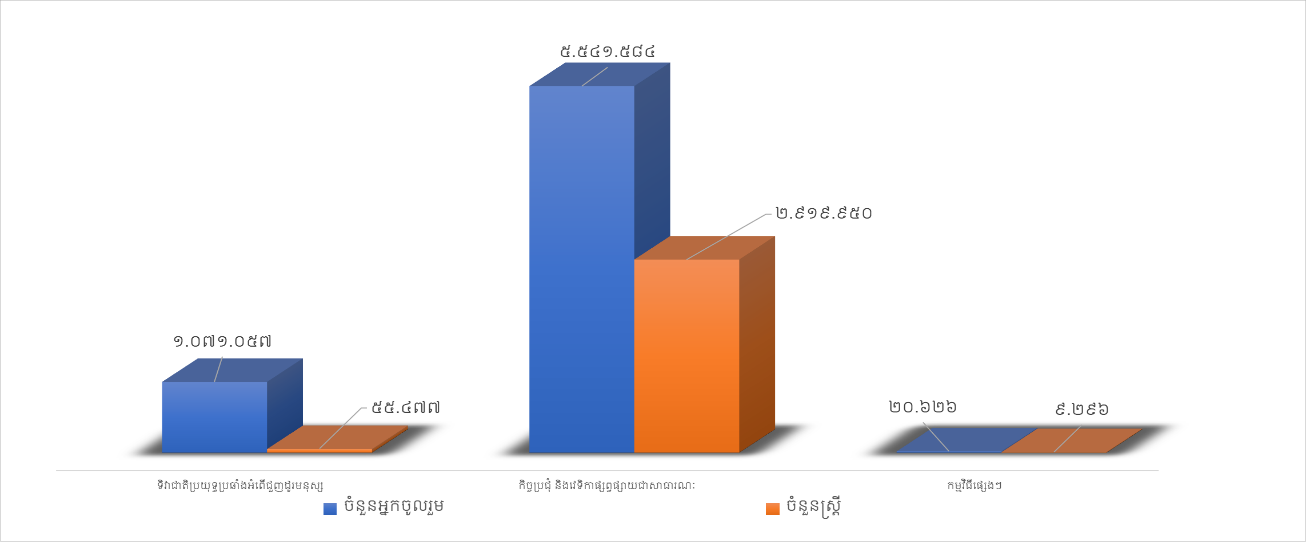 B.1.1.1 Inter-Faith ForumThe National Committee for Counter Trafficking has cooperated with the Ministry of Cults and Religion in holding an interfaith ceremony to counter trafficking in persons under the topic “Save the World from Covid-19 and Trafficking in Persons” via Video Conference with the highly-esteemed participation of Samdech Akka Moha Sena Padei Techo Hun Sen, the Prime Minister of the Kingdom of Cambodia, in giving an opening remark for this event, which was broadcasted on TV Channels, Facebook and National Radio at 6:00 am on the August 20, 2021, and at the same time, there were also drum beating and bell ringing ceremonies at all pagodas in the Kingdom of Cambodia.B.1.1.2 National Anti-Human Trafficking DayThe National Committee for Counter Trafficking has cooperated with Bayon TV in making a video report on the 15th National Anti-Human Trafficking Day on December 12, 2021 under the topic “Do not take Covid-19 as an opportunity to commit trafficking in persons”, with the highly-esteemed participation of Samdech Krala Hom Sar Kheng, Deputy Prime Minister, the Minister of Interior and the President of NCCT, in giving an opening remark for this event, which was broadcasted on TV Channels, Facebook and National Radio;The General Secretariat of CCCT/PCCT has cooperated with Capital-Provincial Department of Education, Youth and Sports and partner organizations in organizing the National Anti-Human Trafficking Day on December 12, 2021, under the topic “Do not take Covid-19 as an opportunity to commit trafficking in persons”, by producing materials and broadcasting programs on radio and television to celebrate the campaign. 18 capital-provinces, including Phnom Penh Capital, Siem Reap, Koh Kong, Pailin, Battambang, Pursat, Kampong Chhnang, Kampong Speu, Uddar Meanchey, Preah Vihear, Kratie, Ratanakiri, Kampot, Kep, Takeo, Prey Veng, Svay Rieng and Kampong Cham provinces, have organized the dissemination of December 12 in small and big groups at schools throughout the country, with a total 1,071,057 participants (554,770 females, including provincial, municipal-district and commune-Sangkat leaders, all kinds of armed forces, relevant departments, professors, teachers, students and citizens. Some other provinces disseminated by distributing leaflets, hanging banners, slogans related to counter trafficking in persons in provincial halls, municipal-district offices, commune-sangkat offices, schools and other public places, and disseminated reports co-produced by the General Secretariat of NCCT and television or interview via provincial media with a total of 124 banners and 46 slogans.The Ministry of Culture and Fine Arts has produced a short educational video, entitled “Promise the Moon”, to celebrate the National Anti-Human Trafficking Day on December 12, 2021. The Department of Culture and Fine Arts of Svay Rieng Province also set up and performed a short educational drama, entitled “Whose Fault”, for this National Day, with 200 participants (70 females).B.1.1.3 Meetings and Forums for Public DisseminationIn 2021, national and sub-national institutions, authorities and relevant departments have cooperated with partner organizations in disseminating the prevention of trafficking in persons, sexual exploitation and safe migration through public meetings and forums, the implementation of “Safe Village-Commune” Policy and other programs to government officials, students, teachers, religious people and citizens, for a total of 127,996 times, with a total of 5,541,484 participants (compared to 6,120,930 participants in 2020, there was a decrease of 579,446 persons (equivalent to 9.46%), of which 2,919,950 were females, as detailed in the table below:Table of Meetings and Forums for Public DisseminationB.1.1.4. Dissemination via Other ProgramsNational Level:The Ministry of Social Affairs, Veterans and Youth Rehabilitation, the General Secretariat of Cambodia National Council for Children, in collaboration with Plan International Cambodia, Action for Children, ChildFund Cambodia, Child Protection Unit and partner organizations have organized “the Official Launch of Implementation Plan for the National Policy on Child Protection System for 2018-2029” online under the highly-esteemed presidency of Her Excellency Kiti Sangha Bandit Men Sam An, Deputy Prime Minister, the Minister of National Assembly-Senate Relations and Inspection, and His Excellency Vong Soth, the Minister of Social Affairs, Veterans and Youth Rehabilitation and the President of the Cambodia National Council for Children, with a total of about 300 participants.The General Secretariat of NCCT:With technical cooperation from the Ministry of Health and with support of UNICEF, has organized the “Online Dissemination of the Code of Conduct for Officials in Quarantine Center and Supporting Services” under the presidency of Her Excellency Chou Bun Eng, the Secretary of State of the Ministry of Interior and the Permanent Vice President of NCCT, with a total of about 400 participants;The Prevention Task Force in collaboration with the Ministry of Education, Youth and Sports and APLE launched the “Campaign in Support of the International Safe Internet Day and Promoting Morals for Social Security” under the presidency of Her Excellency Chou Bun Eng, the Secretary of State of the Ministry of Interior and the Permanent Vice President of NCCT, at the National Institute of Education, with with a total of about 250 participants of teachers, students and representatives of relevant ministries-institutions, national and international organizations, and continued participating in dissemination at BELTEI International School for one more time, with about other 250 online participants of teachers and students;With technical cooperation from the Ministry of Health and with support of UNICEF, has organized the “Online Dissemination of the Code of Conduct for Officials in Quarantine Center and Supporting Services” coordinated by Her Excellency Ran Serey Leakhena, with participation of representatives from the Ministry of Health, the Ministry of Social Affairs, Veterans and Youth Rehabilitation, TPO, and officials related to the works of quarantine centers in 25 capital- provinces, with a total of about 2,237 participants (401 females).Partner OrganizationsTable of Data of Education and Dissemination by Partner OrganizationsB.1.2. Dissemination via Communication Materials (IEC)National LevelThe Ministry of Education, Youth and Sports has cooperated with the Prevention Task Force of the General Secretariat of NCCT and its partner organizations in publishing 4,000 educational book on “Prevention of Human Trafficking and Teaching Model” for primary and lower secondary education.The Ministry of Social Affairs, Veterans and Youth Rehabilitation has cooperated with Samaritan's Purse, Damnok Toek, Krousar Thmey and Peuan (Thai) Organizations, International Organization for Migration (IOM), Love Without Borders, and Cambodian Women’s Crisis Center (CWCC) in providing education and distributing leaflets on safe migration and consultation on how to become a legal worker to migrant workers returned from Thailand and Malaysia.The Ministry of Women's Affairs has cooperated with the United Nations through Program of Safety and Justice for Women Migrant Workers, which has achieved a number of activities as follows:Made 8 pictures on “Prevention of Violence, Discrimination against Women Migrant Workers, Provision of Supporting Services and Information on Communication Systems, which Can Help Victim Women and Girls”, for dissemination on Facebook; produced 12 pictures on “Improving Safety for Women Migrant Workers Before Departure” with aim to further train provincial/district officials to disseminating them to citizens;Made 1,000 leaflets to give information on contact telephone numbers that can be reported for intervention in the event of witnessing or experiencing violence, woman trafficking or abuse against women migrant workers, which will be referred to sub-national level.The Ministry of Tourism has cooperated with partner organizations in producing communication materials on “promoting child safety in tourism”, such as short videos, labels, booklets, small and big posters for distribution and dissemination in tourism communities, tourist resorts in capital-provinces.Sub-National LevelPhnom Penh Capital has put up banners on counter human trafficking and contact numbers at all referral hospitals and health centers in Phnom Penh.Siem Reap Province:Has continued posting 8 educational messages and videos on “online safety” on Facebook Page of Action Pour Les Enfants (APLE) to target groups, including children, youths, parents, caregivers and those who work with children, to encourage children safety from online sexual exploitation, with 1,246,144 viewers and 120,636 responses;Has completed and disseminated the “Aide Memoire on Services for Victims of Child Abuse and Sexual Exploitation”;The Provincial Department of Tourism has conducted on-site dissemination of Law on Tourism and Tourism Services at business premises, and mainstreamed the Prevention of Human Trafficking and Child Sexual Abuse, and introduced measures to prevent the spread of Covid-19 for 25 times to 192 People (175 females).Partner Organizations:IOM (Banteay Meanchey Province) distributed Safe Migration Books and Name Cards of Safe Migration Information Center to 4,110 workers returned from Thailand and Malaysia (1,499 females) and 184 leaflets;Samaritan's Purse (Banteay Meanchey and Battambang Provinces) distributed leaflets on safe migration to 17,227 migrant workers (6,046 females) 759 boys and 658 girls returned from Thailand;A21 Foundation (Siem Reap Province) distributed 136 communication materials to raise awareness related to forms of human trafficking, migration and child protection from abuse, and disseminated child protection on social media for 1 time, with 257 participants (147 females);APLE (Siem Reap Province) organized programs to include community, industry and media in forms of educational messages and videos, awareness raising programs, training courses, campaigns and workshops to prevent child abuse and child sexual exploitation on Facebook Page of APLE;The International Justice Mission (IJM) cooperated with the Kampong Cham Provincial Secretariat of PCCT in distributing leaflets and disseminating information on counter human trafficking and legal migration to people in four districts, including Kang Meas, Prey Chhor, Chamkar Leu and Stung Trang districts;Chab Dai Coalition cooperated with authorities of Pichda district, Mondulkiri province and Snuol district, Kratie province in distributing 5,600 leaflets and 102 sets of small and big pictures through outreach programs and training courses on prevention of human trafficking and sexual abuse against women and children to people in communities, with a total of 656 participants (323 females).B.1.3. Dissemination on Radio, Television and Electronic SystemNational LevelMinistry of Labor and Vocational TrainingHas collected and disseminated information on 42,308 job vacancies and 436 education and training courses and scholarships by disseminating via website of Job Center, Facebook, and program of employment and occupation markets on various television stations;Has expanded the provision of job market information by using of information technology, accessed by 2,142,433 website visitors, 8,953 Facebook users, 24,747 Youtube users and 741 job search service users on Mobile App;Has strengthened and increased the dissemination of education sector, technical and vocational training online for 3,582 times, compiled and produced 356 advertising spots, broadcasted in the region for 2 times, Roadshow program and broadcasted for 50 times to 3,010 people (1,558 female).The Ministry of Women's Affairs, in collaboration with the United Nations through the Safety and Justice for Women Migrant Workers program, produced two short films on radio program, the first one was “Breaking the Silence and Supporting Services for Women Migrant Workers” and the second one was “Stopping the labor exploitation and discrimination against women migrant workers” for dissemination in three target provinces (Preah Sihanouk, Kampong Speu and Siem Reap provinces) for 137 times and dissemination on Facebook.The Ministry of Agriculture, Forestry and Fisheries has widely educated on social media, regarding: 1. Market volume and demand for Cambodian agricultural products, that could attract labor forces in agricultural sector, to reduce migration. 2-Mobilized the participation of the private sector in disseminating information on education on methods for cultivating non-timber crops that could improve the family livelihood without migration.The Ministry of Information: A/ Has strengthened capacity of journalists to understand the value of news content and promoted the dissemination of safe migration, such as: 1. Managed information institutions on dissemination of factual information and breaking news on suppression of human trafficking and timely rescue of victims; 2- Included educational messages on participating in the prevention of human trafficking on national television programs; B/ The Capital-Provincial Department of Information (Phnom Penh, Preah Vihear, Banteay Meanchey, Battambang, Koh Kong, Preah Sihanouk, Kep and Kampong Cham provinces) has cooperated with partner organizations and relevant departments-unit in broadcasting advertising spots on national radio, provincial television stations and in dialogue under the topic “Prevention of Human Trafficking and Illegal Border Crossings” during the Covid-19 Crisis for 4,305 times.The Ministry of Culture and Fine Art has included educational message related to prevention of human trafficking in VCD and DVD every time a businessperson requested advertising visa in movie production for 230,077 products;The Ministry of Posts and Telecommunication has cooperated with the Ministry of Education, Youth and Sports in disseminating the Workshop on “Online Child Protection in Cambodia” on website, with 5,000 Facebook viewers; The Prevention Task Force of the General Secretariat of NCCT has: 1- cooperated with Telecommunication Regulator of Cambodia of the Ministry of Posts and Telecommunication in motivating operators of telecommunication services, such as Smart Axiata, CamGSM, South East Asia Telecom, Viettel to send messages to mobile phone to disseminate and educate people for 3 times: (A. Campaign of supporting the International Safe Internet Day and promoting morality for social safety, with content “All forms of child abuse and trafficking are offenses”; B. Happy International Children’s Day, June 1, 2021, with content “We are committed to eradicate violence against children and all forms of child abuse”; C. Happy National Anti-Human Trafficking Day, with content “Do not take Covid-19 as an opportunity to commit human trafficking”); 2- Disseminated information and related Laws on Prevention of Human Trafficking and Sexual Exploitation through Facebook page with a total of 137,456 viewers.Sub-National Level:​Siem Reap Province1- The Secretariat of NCCT and Provincial Department of Information: have disseminated and educated about safe migration and human trafficking in programs on Nokor Phnom National Radio and National Television of Siem Reap Province, for a total of 423 times (Lived for 177 times and rebroadcasted for 246 times);2- A21 Foundation: Disseminated rights of the child, migration, forms of human trafficking, street children exploitation on social media, Facebook, radio and television for 10 times, with a total of 8,323 participants (3,789 females).Takeo ProvinceThe working group of the Secretariat of NCCT, cooperated with the Provincial Department of Information, broadcasted the Law on Counter Human Trafficking, prevention of illegal migration and child protection on radio and television for 7,698 times;The Provincial Department of Information disseminated laws related to counter human trafficking on Kork Thlork radio and television for a total of 893 times, of which, disseminated news and short educational messages on activities related to human trafficking for 414 times, disseminated the Law on Prevention of Domestic Violence and Protection of Victims of Trafficking and Exploitation for 30 times and disseminated the Law on Suppression of Human Trafficking and Drug Abuse for 449 times.Mondulkiri Province: The Provincial Department of Cults and Religion broadcasted the Prevention of Human Trafficking and Safe Migration in “Buddhism Connected to Society” Program on National Radio for 140 times.Kampong Cham Province: The Provincial Department of Information broadcasted educational messages on prevention of child labor, prevention of human trafficking, safe migration and Covid-19 on Phnom Pros Phnom Srey National Radio for a total of 91 times.Tbong Province has broadcasted the report of the National Anti-Human Trafficking Day on December 12, 2021 under the topic “Do not take Covid-19 as an opportunity to commit human trafficking” on Tbong Khmum National Television and Radio 3 times a day, with a grand total of 60 times.Kampong Speu Province: Broadcasted 2 educational short stories (Breaking the Silence and Supporting Services for Migrant Workers and Stopping Labor Exploitation and Discrimination against Women Migrant Workers) on Kirirom Radio for 49 times, sponsored by the Ministry of Women's Affairs and UN WOMEN.Preah Vihear Province: The Provincial Department of Information has disseminated laws related to counter human trafficking, prevention of risky migration and disseminated the National Day December 12, 2021 on radio, television and Facebook page for a total of 52 times.Svay Rieng Province: The PCCT Secretariat has cooperated with IJM to develop a Roundtable Outreach Program on “Together We Combat Human Trafficking and Protect Victims, Especially Women and Children” and reported the 15th National Anti-Human Trafficking Day under the theme “Do not take Covid-19 as an opportunity to commit human trafficking” on Rumduol Svay Rieng national television channel for 2 times.B.1.4. Participating as Speaker in various ProgramsNational LevelThe National Committee for Counter Trafficking: Her Excellency Chou Bun Eng, the Secretary of State of the Ministry of Interior and the Permanent Vice President of NCCT, was invited to be a guest speaker in a program of Bayon TV on “Joint Campaign to Stop Human Trafficking” by giving interview related to employment and anti-human trafficking laws.The Ministry of Social Affairs, Veterans and Youth Rehabilitation: Has participated as a speaker in: 1. Training Course for Teacher Trainers on Making Plan for Migrant Integration, organized by the Cambodian Women’s Crisis Center (CWCC) in Phnom Penh; 2- Radio program on topic “We prevent human trafficking during the spread of Covid-19”.The Ministry of Labor and Vocational Training participated as a speaker in: 1- Live streaming of “Voice of Gender Equality” program to discuss about how to migrate abroad safely and how to protect themselves; 2- Workshop on Reflection of “Safe Migration” Project in Kampong Speu and Preah Sihanouk Provincial Halls; 3- “Know, think, understand, succeed” program on discrimination against women and girls migrant workers; 4- Workshop on strengthening the quality of training of migrant workers on departure; 5- Public forum on overcoming obstacles of migrant workers in the context of Covid-19.The Ministry of Education, Youth and Sports: Has participated as a speaker in the dialogue on “key interventions to prevent and respond to risks of children, especially girls online”.The General Secretariat of NCCT:Her Excellency Lieutenant General Pon Samkhan, the Secretary-General of NCCT and Ms. PRUM Sokhon, the Director of the Department of Anti-Human Trafficking and Integration of Victims of the Ministry of Social Affairs, Veterans and Youth Rehabilitation, has been invited as a guest speaker in Strong Family Program on “Prevention and Response to Child Trafficking” on Daun Penh Radio and Tonle Radio for 3 times, which were also disseminated on Facebook;His Excellency Lieutenant General Keo Sovannara, the Under-Secretary General of NCCT, has led a working group consisting of Lieutenant General Ron Sopheak Vathana, Chairman of the Prevention Task Force, and Lieutenant Colonel Hang Puthearith, to participate as teacher trainers with the National Group of Teacher Trainers, Ministry of Education, Youth and Sports, led by Her Excellency Soeur Socheata, the Undersecretary of State, in a training course on “use of educational book on prevention of human trafficking and teaching model” for master teachers in the Kampong Chhnang and Kampong Cham Provinces online.Sub-National LevelSiem Reap Provincial Police Commissariat has participated as a speaker in a radio program on migrant workers’ statistics management process, prevention of sexual abuse against women and children, raising women's awareness of sex trafficking and encouraging the existence of female police officials in the locality for 6 times;Battambang Province: Has participated as a speaker on Safe Migration and the Impact of Illegal Migration, Prevention of Child Violation and Exploitation on Chamkar Chek National Radio for 4 times;Kampong Cham Province: The PCCT specialized working group has participated a speaker in a dialogue on the National Radio of Provincial Department of Information to disseminate the migrant workers’ statistics management process and the prevention of trafficking in women and children as well as measures to prevent Covid-19 of the Ministry of Health to immigrant workers for 31 times and also disseminated on Facebook page;Prey Veng Province: Has participated as a speaker in: 1. The program of the Provincial Center for Migrant Workers on code of conduct of private recruitment agencies to train master trainers in relevant departments and units and districts, communes-sangkats; 2- Training Course on Smart Migration, Smart Work for focal points in departments, units and local authorities, with 60 participants (25 females);Stung Treng Province: The Provincial Police Commissariat has assigned a professional official to participate as a speaker on child abuse and the Law on the Suppression of Human Trafficking and Sexual Exploitation on Stung Treng Television station once.B.2. Prevention by Specialized MeasuresB.2.1. Creation of Curriculum on Prevention of Human TraffickingMinistry of Education, Youth and Sports1- Has cooperated with the General Secretariat of the National Committee for Counter Trafficking, Plan International Cambodia, CWCC, A21 Foundation, Caritas Cambodia, Cambodia Acts, APLE, First Step Cambodia, Solidar Suisse, Child Fund Cambodia, Care Cambodia, in drawing up contents and preparing book on “prevention of human trafficking and teaching model” for primary and lower Secondary education;2- Has continued training teacher trainers on how to use these textbooks of these two levels for national teacher trainers and teacher trainers at teacher education college across the country;3-	Has continued cooperating with Plan International-Thai in developing training programs for Khmer-Thai bilingual education for children living along the border in Koh Kong (Cambodia) and Trat (Thailand) and for children in migrant families with aim to integrate migrant children into the education system upon repatriation. This project has produced 40 video lessons for demonstration to a total of 50 Cambodian students at Hun Sen Chaim Yeam Primary School and Mondul Seima District Education Office;4-	Has expanded the organization of anti-human trafficking committees from the Department of Education to the district level and schools in all provinces and capital, as well as disseminated anti-human trafficking activities through monthly meetings online.The Ministry of Culture and Fine Arts has disseminated and instructed film production managers to install educational messages on “Prevention of Human Trafficking” into 30 film and music production companies.B.2.2. Prevention Measure by Illegal Migrant ControlThe General Commissariat of National Police: The specialized task forces of 5 provincial police commissariat has prevented Cambodian citizens from illegally migrating to work abroad for 363 times, with 3,340 persons (1,238 females), 124 minors, including:Battambang Province:	82 times,	730 persons (272 females), 67 minors;Koh Kong Province:	137 times, 	702 persons (194 females);Banteay Meanchey Province: 131 times,	1,739 persons (716 females), 57 minors;Takeo province:	12 times,	159 persons (55 females).Svay Rieng Province:	1 time,	10 persons (1 female).After receiving and arresting those citizens, they also made education contract to advise them not to migrate illegally abroad.As for the Cambodia-Thailand Border Liaison Office under the supervision of the Office of Border Affairs, the Head Quarter of the Ministry of National Defense, it has:Prevented 733 Cambodian citizens (244 females) from illegally crossing the border to Thailand, 38 minors, and arrested 5 brokers (3 motorbike taxi drivers and 2 car drivers);Received 491 Cambodian citizens (163 females) 10 children who were deported from Thailand due to illegally crossing the border, and sent to quarantine center;Arrested 9 Thai citizens (3 females) who illegally crossed the border from their country to Cambodia and 170 foreigners (72 females) who illegally crossed the border from Cambodia to Thailand, including 164 Thais (72 females), 4 Chinese, 1 Vietnamese and 1 Canadian, arrested 1 broker, who was a motorbike taxi driver, and handed over to a specialized authority.B.2.3. Inspecting and Strenthening Effective Work PerformanceNational Level:The Ministry of Labor and Vocational Training has:Educated and oriented workers on language, basic skills training, working method and law of the receiving country, working condition, living condition and custom and tradition of the receiving country, before departure, for 7 times, with 634 persons (156 females);Collected and disseminated information on recruitment of 51,174 workers and 446 training courses and scholarships from all sources;Cooperated with IOM in organizing two training courses on “International Recruitment Integrity System (IRIS)” for recruitment agencies in Cambodia twice in Siem Reap province and Phnom Penh capital;Cooperated with the ILO in organizing training and dissemination workshops on Guidelines for Resolving Disputes related to Migrant Workers and Policy of Labor Migration for Cambodia for 2019-2023 in Siem Reap province;Organized 22 mobile job fairs with 2,954 participants and organized 10 job forums with 1,137 participants;Registered 3,305 job seekers (2,309 females) and helped find jobs for 6,858 persons (3,972 females) through information matching mechanism via information technology, job centers and national, provincial and local job fairs, and 837 persons (445 females) has been employed;Provided career and vocational consulting services to 4,527 job seekers (1,055 females);Provided career and vocational orientation programs in 528 general secondary schools with a total of 35,577 students (18,677 females).Ministry of Social Affairs, Veterans and Youth Rehabilitation (MoSVY):The working group of the Office of Legislation and Inspection has inspected centers of organizations in agreement with the Ministry of SVY and a total of 18 transit centers (there were 17 centers of organizations and one Poipet transit center of the Department of Anti-Human Trafficking and Integration of victims) located in Phnom Penh capital, Siem Reap, Battambang and Banteay Meanchey provinces to monitor that all centers must follow the guidelines of the Ministry;His Excellency Nhoek Vannara, the Secretary of State of the Ministry of SVY, led an inter-ministerial working group to monitor the management of situation of receiving victims and vulnerable people of human trafficking, who had returned through the international border and regional checkpoints of Oddar Meanchey, Banteay Meanchey, Pailin, Koh Kong, Pursat and Svay Rieng provinces, and donated materials, consumer goods to standby officials at each checkpoint and standby troops at Boeung Trakuon Checkpoint, in cooperation with A21;General Secretariat of NCCTHas introduced measures to control the situation of receiving and sending workers at border checkpoints and integration at sub-national level, maintaining safety and health from the first stage of declaration of Thai border closure;Has cooperated with Caritas Switzerland in building Kamrieng Migrant Reception Center workers in Battambang province to solve the problem of workers crossing the border.Partner Organization: Ratanak International has cooperated with the Capital-Provincial Department of SVY, inspected, monitored and visited 80 victims (65 females) of human trafficking, who had been reintegrated into the community, including: Phnom Penh capital, Oddar Meanchey, Battambang, Pursat, Kampong Thom, Kampong Speu, Kandal, Takeo, Prey Veng and Ratanakiri provinces.Sub-National Level:​The Capital-Provincial Secretariat regularly reported on workers and citizens returning from abroad in order to monitor their health, livelihood, and educate them on prevention of risky returning to countries of destination after being convinced by brokers, and cooperated with partner organizations in assessing challenges and needs during the integration and cooperated with partner organizations and generous people to provide health and livelihood supports.B.2.4. Statistics Management: Update of Migration and Immigration	In 2021, according to the report of the Ministry of Labor and Vocational Training, 3,281 Cambodian workers (1,081 females) were sent to work abroad through private recruitment agencies and through Employment Permit System (EPS) of the Royal Government, including:Republic of Korea:	2,577 persons,	701 females;Japan:	631 persons,		308 females;Singapore:	3 persons, 		2 females;Hong Kong Special Administrative Region,	70 persons,	70 females.Ministry of Labor and Vocational Training has:Introduced a system to manage workers to work abroad for private recruitment agencies and a system to monitor, recruit, train, send and manage workers until workers return to their home country;Prepared and strengthened OCWC (Oversea Cambodian Working Card) system related to migrant workers, such as segregation by gender, age, education level and type of work of workers, as an input into the development of policies or regulations;Strengthened automation system to monitor the flow of labor migration procedures in every receiving countries.General Commissariat of National Police, the 25 Capital-Provincial Police Commissariats:Has updated the data of migrant workers, both legal and illegal, with a total of 243,520 workers (107,951 females), 3,845 minors (1,600 females), including:166,174 legal migrant workers (74,838 females) and 1,345 minors (591 females);A total of 77,346 workers (33,113 females) illegally went abroad, 2,500 minors (1,009 females).Data on Cambodian migrant workers returned from abroad on their own, both legally and illegally, from the Capital-Provincial Police Commissariat, with a total of 173,926 persons (76,539 females), 2,251 minors (1,018 females).Provincial-Capital Administration, from January to December 2021, has regularly collected data on number of return workers every day, with a total number of about 236,855 persons, about 98,603 females (41.63%); most of them did not remain any income for supporting themselves or their families in their hometowns.Table of Returned Workers from January to December 2021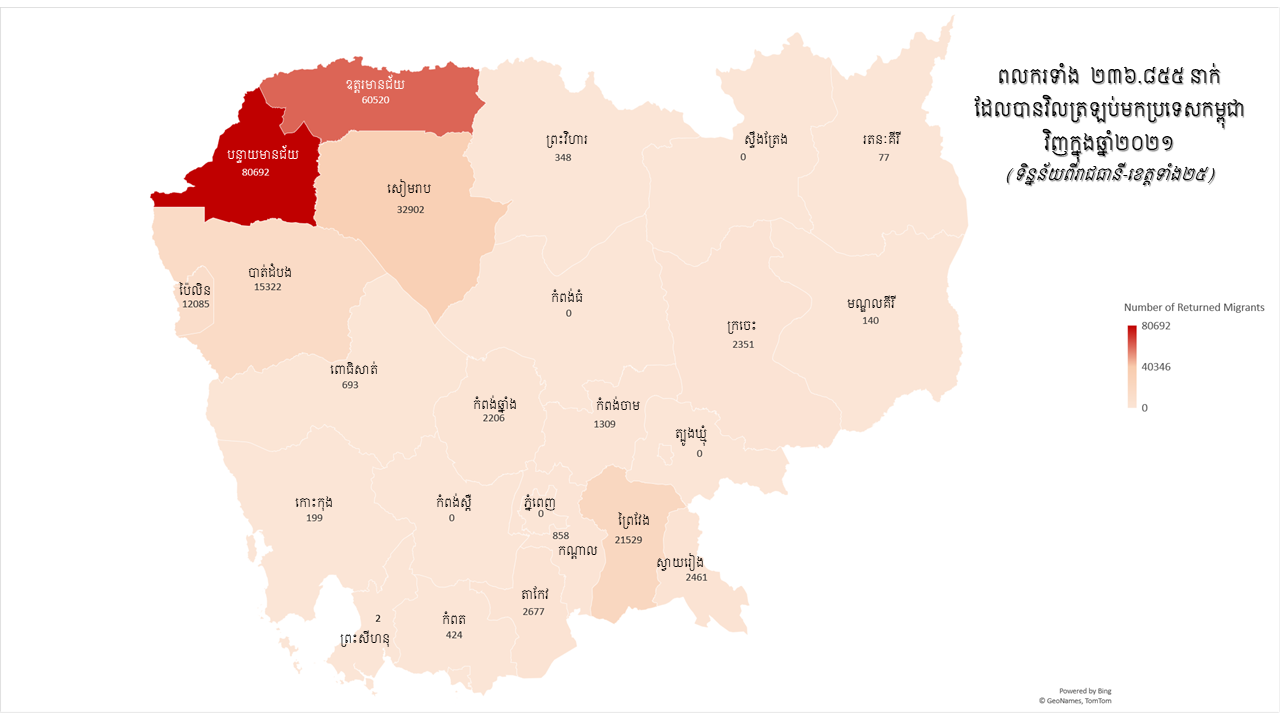 B.2.5. Control of Suspected Targets of Providing Sexual ServiceGeneral Commissariat of National PoliceThe Capital-Provincial Police Commissariat has patrolled 882 suspected targets of sex trade for 684 times, which could embed sex services by updating statistical data and concluding contracts to prohibit prostitution, disseminated the Law on Suppression of Human Trafficking and Sexual Exploitation to business owners and employees of massage and karaoke parlors, with a total of 4,177 persons (3,556 females) as shown in the table below:Table of Patroling and Watching Suspected Target of Sex TradeTable of Update of Target Entertainment Services, which have been educated to prevent human trafficking and sexual exploitation in 2021B.2.6. Prevention of Human Trafficking in form of Marriage between Cambodian Citizen and ForeignerMinistry of InteriorThe Department of Anti-Human Trafficking and Juvenile Protection of the General Commissariat of National Police (Law Enforcement Working Group) of One Window Service Office in charge of marriage between Cambodian citizen and foreigner, has received applications and interviewed Cambodian citizen and foreigner who have applied for legal marriage, with a total of 539 persons of 22 nationalities, including 174 Chineses (3 females), 205 Koreans (38 females), 84 Americans (5 females), 26 French (2 females), 1 Danish, 9 Canadians (2 females), 10 Britishes, 2 Thais, 7 Malaysians, 1 Spanish, 1 Croatian, 1 Croatian, 2 Australians, 4 Germans (1 female), 3 Japaneses, 3 Singaporeans, 1 Pakistani, 1 Indian, 1 Indonesian, 1 Russian, 1 Nigerian, 1 Czech and 1 Vietnamese.However, we have interviewed, assessed and sent 376 persons to the Working Group of One Window Service Office.Have contacted on phone calls with 46 Cambodian citizens living in the Republic of Korea to monitor any suspected situation, which human trafficking via marriage could happen.B.3. Protecting and Monitoring Workers Left for Working AbroadMinistry of Labor and Vocational Training: The Ministry's working group has continued cooperating with the Embassy/Labor Attaché/Consulate General of the Kingdom of Cambodia in the receiving countries regarding the labor protection, provision of benefits and coordination of problem-solving for Cambodian workers who were residing and working in the receiving countries during the spread of Covid-19:Thailand has 1- distributed food to 1,270 workers facing difficulties during Covid-19; 2-visited workers had occupational accident at 2 locations, with 57 workers, resolved and consulted with workers via phone calls for 1,109 times; 3-resolved 1 case of dispute between workers and employer, with 2 workers;Korea has 1- facilitated and consulted with Covid-19 infected workers who contacted the embassy in 10 cases, with a total of 86 workers; 2- resolved disputes and problems for workers by cooperating with the Center for Supporting Foreign Workers for 186 times and on 186 phone calls; 3- gave advices on phone calls and various social media about new law as well as the Korean Government’s measures on issues of employment, accommodation for working and information on returning to Cambodia for 250 times in one month;Japan has 1- solved the employment problems of interns and skilled workers to be employed in 78 cases; 2- provided employment consultation on phone calls and page of the Embassy (in average of 3 persons/day) for 720 times;Malaysia has helped: 1- intervened for 376 convicted workers (165 females) to return to Cambodia, including 39 children (17 girls); 2- coordinated documents and claimed allowance from owners of fishing boats for family of the deceased fishermen who died in one case of accident while working; 3- coordinated travel documents for 220 Cambodian workers detained in various detention centers to return to Cambodia; 4- coordinated and cooperated with Chab Dai, IJM and IOM in supporting the airfare for 25 imprisoned workers, 9 female workers, to return to Cambodia; 5- cooperated with the Malaysian Red Crescent and Our Journey in organizing and facilitating the injection of second dose of Covid-19 vaccine for 100 Cambodian workers without resident document and legally working in Selangor.Ministry of Women's Affairs: The working group of the Legal Protection Department of the Ministry of Women's Affairs has referred 3 cases and coordinated with families of female victims of human trafficking in China to file complaint with the General Commissariat of National Police and cooperated with the Ministry of Foreign Affairs and International Cooperation as well as provided direct consultation for female victims in China via Wechat, Telegram, Facebook until they have safely repatriated to Cambodia with the support of non-governmental organizations.The Consulate General of the Embassy of Cambodia in Vietnam, in cooperation with Vietnamese authorities, has referred two Cambodian surrogate mothers, who were about to cross the border to China, to Cambodia, by handing them over to the Svay Rieng Provincial Department of Social Affairs, Veterans and Youth Rehabilitation at the Bavet-Moc Bai International Border Checkpoint.B.4. Controlling Foreign Workers Came to Work in Cambodia	For work of controlling foreigners’ occupations in the Kingdom of Cambodia in 2021, the General Department of Immigration, in cooperation with the General Department of Labor of the Ministry of Labor and Vocational Training, have inspected foreign workers in 2,966 target  companies, factories and enterprises, with 28,863 foreigners, found 466 cases without work permits and fined according to legal procedures, with a total amount of 233,000,000 Riels.	In comparison to 2020, the data on foreign workers applying for work permits at the General Department of Labor of the Ministry of Labor and Vocational Training was 100,698 persons, with a decrease of 238 persons or 0.23%.B.5. Protection of Children from Worst Forms of Child LaborNational LevelMinistry of Labor and Vocational Training has paid attention to the implementation of child labor based on three main principles: (1) to exclude children from worst forms of child labor, so that children can receive education, vocational training and integration into national society (2) cooperated with civil society organizations to counter trafficking in women and children, (3) promoted decent work and work safety of children. Meanwhile, the Ministry has:Inspected ordinary work in 45 brick-making handicrafts, including Phnom Penh, Tbong Khmum, Siem Reap and Kandal provinces, and found that there was no use of child labor, forced labor and debt bondage;Prepared and revised questionnaires in the checklist of child labor in fields of brick-making handicrafts and cassava plantation;Developed an operation principle for young workers in two public automation systems, including list of types of work for young workers aged 12 to under 15 and list of hazardous works for young workers aged 15 to Under 18 years old;Conducted 170 campaigns to prevent the use of child labor in brick-making handicraft, cassava and sugarcane plantations;Taking core interventions to prevent 350 cases of child labor in fields of brick-making handicraft and cassava plantation in 5 provinces, including Kampong Cham, Tbong Khmum, Siem Reap, Pursat, Battambang provinces.Sub-National LevelPhnom Penh Capital: The Department of Tourism has mainstreamed and disseminated the participation in preventing human trafficking and woman and child abuses in tourism sector by inspecting and evaluating the update of tourism safety measures according to the minimum standard operation procedures (SOP) in 365 tourism business establishments, such as restaurants, canteens, guesthouses, hotels, apartments, especially adult entertainment centers, discos, before allowed to reopen;Siem Reap Province: The Provincial Department of Labor and Vocational Training has prevented the use of child labor in economic activities by excluding 6 children (4 females) and prevented 124 children (69 females);Tbong Khmum Province: The Provincial Department of Labor and Vocational Training has educated, contracted and put up signs of prohibiting children from entering the brick kiln area by posting Instruction No. 056 at 23 handicrafts for 2 times;Preah Sihanouk Province has continued cooperating with Mlup Tapang in regularly contacting networks of motorbike taxi riders, groups of three-wheeled motorbike taxi riders, guesthouses, hotels, beach vendors, travel agents and communities, with 1,133 people, to prevent child sex tourism;Takeo Province: The Provincial Department of Tourism and Provincial Department of Labor and Vocational Training have mainstreamed the dissemination of the Law on Prevention of Child Labor and Sexual Trafficking on Women and Children, the Impact of Illegal Migration in Tourism at 38 locations of tourism businesses and services, and at factories, enterprises and handicrafts for a total of 49 times, with 348 participants (220 females);Banteay Meanchey Province has mainstreamed the dissemination of prevention of trafficking and sexual abuse against women and children by inspecting tourism safety rules in 284 locations of tourism businesses and services in the province;Battambang Province has conducted inspection to prevent and eliminate worst forms of trafficking in child labor in 8 brick-making handicrafts, with a total of 105 workers (62 females), including 30 families with 45 dependent children (20 females) (aged from 3 to 13 years old);Pailin Province has conducted inspection to prevent and eliminate worst forms of trafficking in child labor in 80 enterprises and establishments that used labor, such as silo, casino, brick kiln, restaurant and canteen; as a result, no trafficking in child labor was found;Kratie Province: 1. The Department of Social Affairs, Veterans and Youth Rehabilitation has inspected child alternative care in the four centers of Good News Organization and the Cambodian Children's Village (SOS) in Kratie Province for 24 times; 2. The Department of Industry, Science, Technology and Innovation has disseminated contents of exploitation of child labor, prevention of all forms of trafficking and violence against workers (especially children) in 29 light handicrafts in Prek Prosop district with 120 employees (50 females);Rattanakiri Province: The Working Group of the Provincial Secretariat, consisting of relevant departments, have conducted inspection to disseminate the Labor Law and prevention of the use of child labor to companies and enterprises to implement better working conditions and not to use child labor;Mondulkiri Province: The Provincial Department of Labor and Vocational Training have conducted inspection to disseminate the Labor Law and prevention of the use of child labor to 7 companies and enterprises;Kampong Cham Province: The Provincial Department of Labor and Vocational Training has 1- given advices and disseminated cases of child labor exploitation in brick kilns, including 200 children, and the Department has asked employers to sign a Contract on the Use of Child Labor; 2- in 18 factories, found 1 case of minor; 3- disseminated information to construction workers for 3 times at car wash and some entertainment places to prevent child labor; 4- disseminated information  to the community on the prevention of human trafficking by monitoring meetings of parents of young children aged 0 to 3 years in 4 target villages in Ampil commune, Kampong Siem district, with a total of 116 participants (85 females);Kampong Chhnang Province: The Provincial Department of Labor and Vocational Training has disseminated and monitored the implementation of the Directive No. 147/21 D. on Prevention of the Spread of Covid-19 of the Provincial Administration, and disseminated the Labor Law and prevention of the use of child labor, trafficking and exploitation of women and children in 11 factories and enterprises, equivalent to 14 factories and enterprises with 156 participants (76 females).B.6. Controlling Private Recruitment Agency	As a mechanism for controlling Cambodian workers went to work abroad, the three main relevant ministries, including the Ministry of Labor and Vocational Training, the Ministry of Interior and the Ministry of Foreign Affairs and International Cooperation, had duties to be responsible for safety, interests and respect of workers' rights during labor migration. In addition, the Royal Government has issued Sub-Decree No. 190 ANK.BK., dated August 17, 2011, on the Management of Sending Cambodian Workers Abroad through Private Recruitment Agencies and 8 Prakas to determine the roles and responsibilities of stakeholders in recruiting, training and sending workers and mechanisms for resolving complaints for migrant workers.The Ministry of Labor and Vocational Training has regularly updated the recruitment agencies and widely disseminated it in digital system (website and Facebook). Notably, the number of private recruitment agencies was 126, and they have focused on addressing the issues faced by workers in countries of destination rather than recruiting new workers during the restriction of Covid-19 crisis, and had the following measures:Among 126 agencies, two associations have been built, including (1). The Association of Cambodian Recruitment Agencies (ACRA) (2). The Manpower Association of Cambodia (MAC), for ease in managing and disseminating various principles;The Ministry has held meeting for dissemination with 75 private recruitment agencies IRIS Ethical Recruitment Principles, which mainly focused on no charge from workers during the recruitment and placement stages, and these charges would be covered by the employer instead;In cooperation with the International Labor Organization (ILO), the recruitment agencies have been encouraged to develop their agencies’s code of conduct to ensure the quality and safety of workers during labor migration;The Ministry had a database for registration of agencies and workers recruited by the agencies and working conditions in countries of destination, where the agencies were required to provide regular reports to the Department of Employment and Manpower;At Embassies of countries of destination where many Cambodian workers have been staying and working, including Thailand, the Republic of Korea, Japan and Malaysia, the Ministry of Labor and Vocational Training has sent embassy advisers in charge of labor to solve the problem of workers there;Launched a system to manage workers left for working abroad for private recruitment agencies and a system to monitor the recruitment, training, sending and management of workers until they returned their home countries.B.7. Promoting LivelihoodMinistry of Rural Development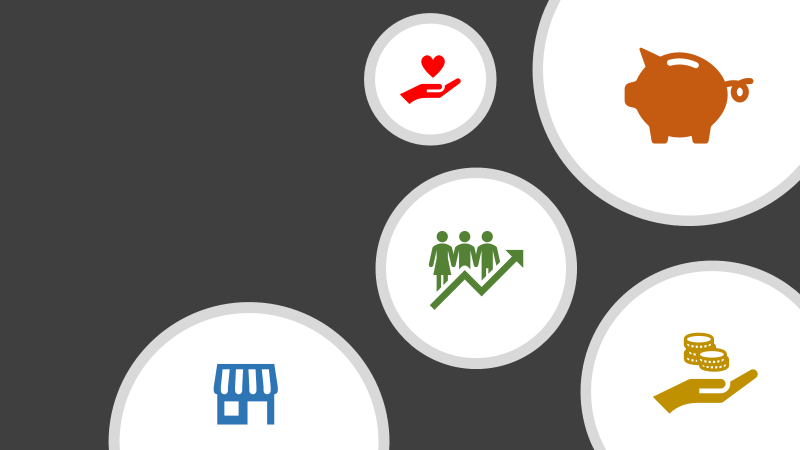 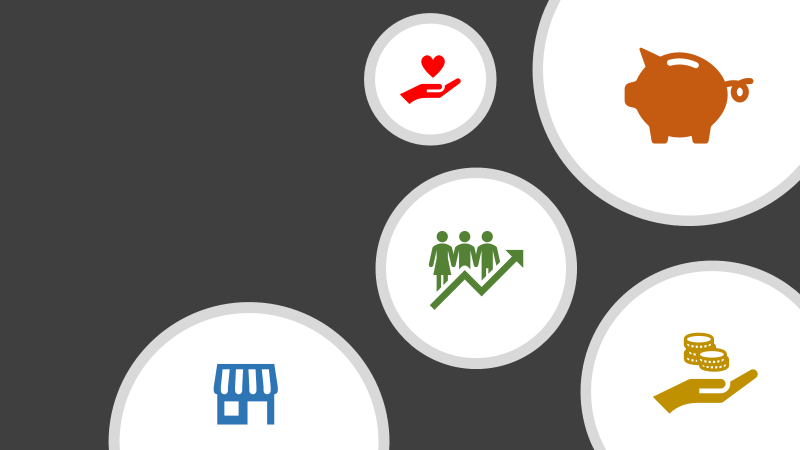 C. Justice System in Response to Human TraffickingC.1. Law EnforcementC.1.1. Suppression and Rescue of VictimsGeneral Commissariat of National Police	The following results of suppression of human trafficking and sexual exploitation were obtained from the Department of Anti-Human Trafficking and Juvernile Protection and the Capital-Provincial Police Commissariat of the General Commissariat of National Police, the National Gendarmerie, who have monitored, investigated and suppressed human trafficking and sexual exploitation, with a total of 359 cases /155 cases (compared to 2020, increased 204 cases, equivalent to 131.60%);	Have detained 538/193 suspects (52 females) and referred to the court of first instance, including 46 minors and 14 foreigners (1 American, 1 French, 6 Chineses, 3 Vietnameses, 1 Belgian and 2 Bangladeshis);	Have rescued 1,577/467 victims (769 females), 359 minors (242 females), including 211 persons aged under 15 years old, 148 persons aged 15-17 years old, and 1,218 persons aged over 18 years old (32 persons have been handed over to the Department of Social Affairs and the other 1,545 handed over to their families), including:​​	1. Cases of Human Trafficking	Have suppressed 235/44 cases (increased 191 cases), arrested 400 suspects (39 females), including 14 minors and 8 foreigners, including 1 American, 4 Chineses, 2 Vietnameses and 1 Belgian);	Have rescued 1,390 victims (595 females); 95 persons aged under 15 years old, 105 persons aged 15-17 years old, and 1,190 persons aged over 18 years old (3 of them have been handed over to the Department of Social Affairs and the other 1,387 handed over to their families).Table of Statistics of Human Trafficking Crimes	2. Cases of Sexual Exploitation	Have suppressed 124/111 cases (increased 13 cases), arrested 138 suspects (13 females), including 32 minors, 6 foreigners including 1 French, 1 Vietnamese, 2 Chinese, 2 Bangladeshis);	Have rescued 187 victims (174 females), 116 under 15 years old, 43 aged 15-17 years old and 28 over 18 years old (29 have been handed over to the Department of Social Affairs and 158 have been handed over to their families).Table of Statistics of Sexual Exploitation Crimes(Please refer to the detailed table in Annex 1)​C.1.2. Suppression of Taking Infants for Illegal Border CrossingThe Department of Anti-Human Trafficking and Juvenile Protection of the General Commissariat of National Police suppressed 1 case of taking 3 infants for illegal border crossing to China and arrested 3 Chinese suspects (females) in Phnom Penh Capital on October 21, 2021 and referred the case and the suspects to the court.C.2. Judicial Work:C.2.1. Result of PunishmentData was received from the Judicial Working Group who had extracted it from the Result of the Capital-Provincial Courts of First Instance who had took actions on criminal case files under the Law on Suppression of Human Trafficking and Sexual Exploitation. As a result of the 3 stagesof judicial procedures as follows:1. Actions taken by the Prosecution attached to the Capital-Provincial Court of First Instance:There was a total of 532 cases (including 15 cases remained from the past), 619 victims (267 females) including 204 minors (186 females) and 33 strangers, 815 offenders (125 females) including 38 minors (6 females) and 3 strangers, and have taken action by referring 425 cases for investigation, 1 case to be on trial, 1 case for procedures of appearing immediately, 19 cases to be filed without action, and 86 cases were in progress. 2. Actions taken by the Investigating Judge of the Capital-Provincial Court of First Instance:There was a total of 523 cases (including 55 cases remained from the past), 530 victims (224 females) including 210 minors (174 females) and 3 strangers, 865 accused (140 females) including 57 minors (13 females) and 4 strangers, 6 persons (1 female) were under the supervision of the court, 259 cases have been refered to be on trial, 5 cases have been dismissed, and 259 cases were in progress. 3. Stage of Trial Judge of the Capital-Provincial Court of First Instance:A total of 434 cases (including 50 cases remained from the past), 420 victims (193 females) including 169 minors (151 females) and 2 strangers, a total of 716 accused (82 females) including 23 minors (1 female), 200 cases have been cleared, competent authorities of 3 cases have been changed, and types of action (6 cases with 8 persons have been dismissed, 10 cases have been fined, 170 cases (59 persons) were sentenced to prison, sentences of 3 persons have been suspended with probation, sentences of 21 cases with 22 persons have been suspended, a total of 203 cases have been processed and 231 cases were in progress, 1 case has been appealed).(Detailed Table of the Three Stages is in Annex 2)C.2.2.	Resolving Labor Disputes between Workers Left for Working Abroad and Recruitment CompaniesMinistry of Labor and Vocational Training:Kampong Cham Provincial Department of Labor and Vocational Training has solved complaints of 4 workers in cases they paid money to CPS Best Team Service Company to send them to work in Thailand but the company did not abide by the contract; therefore, it was resolved that they have received a full refund and withdrawed the complaints;The Department of Employment and Manpower has facilitated the resolution of 5 labor disputes involving 16 workers (6 females);The Labor Attaché has facilitated: 1-the resolution of 1 case of labor dispute for 2 workers and employers working in Thailand; 2- the intervention for 366 workers (16 females) in Malaysia to return to Cambodia, including 38 children (16 girls) and facilitated the documentation for 220 convicted workers in detention centers; 3- Coordinated documents for claiming allowance from owner of fishing boat (Malaysia) to the families of fishermen who died in an accident while working in 1 case.D. Victim Protection and Provision of Supporting Services​D.1. Receiving and Interviewing Workers Sent Back at Border Checkpoints (by land and air) to Identify Victims and Receiving CorpseD.1.1. Receiving and Interviewing Workers Sent BackThe Ministry of Foreign Affairs and International Cooperation, through its overseas Representative Offices, has rescued, supported and facilitated the repatriation of Cambodian citizens who had been initially identified as victims and had initially concluded that they were suspected of staying and working illegally, with a total of 8,370 persons (3,606 females), including 364 suspected victims of human trafficking (363 females), as listed in the table below: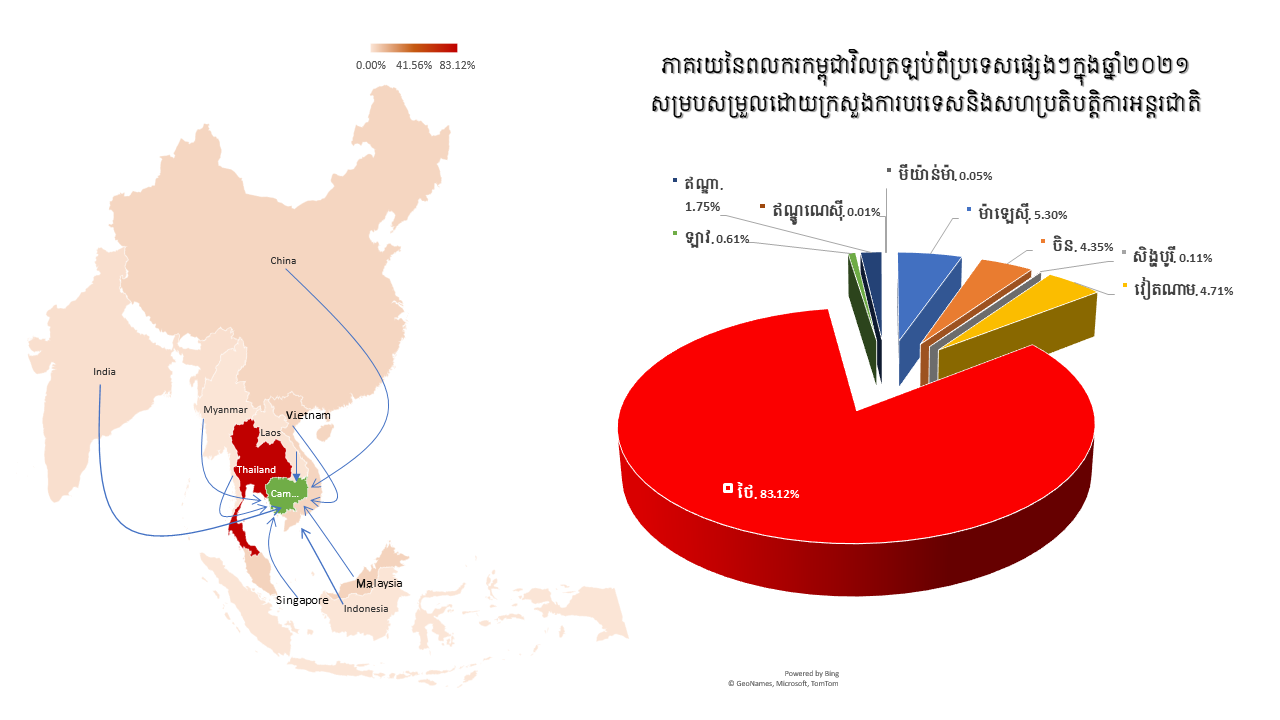 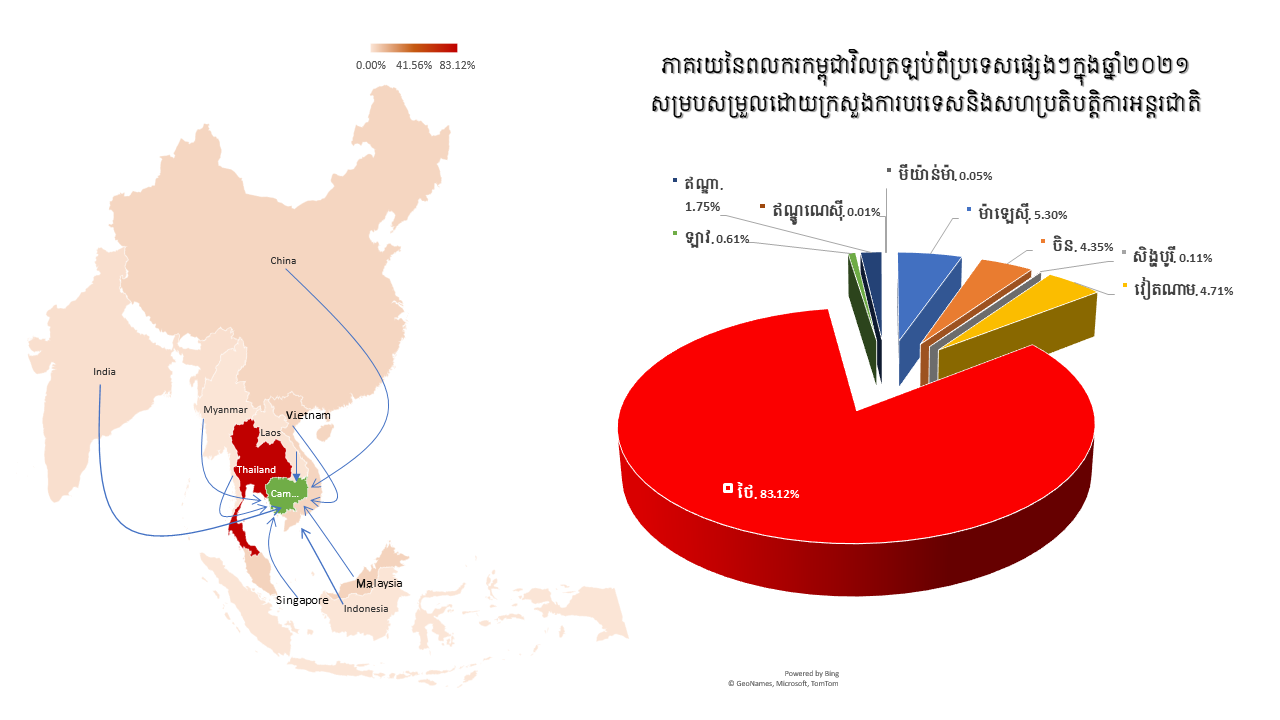 Ministry of Social Affairs, Veterans and Youth Rehabilitation:Victim Protection Working Group: A total of 404 victims and suspected victims of human trafficking (316 females, 7 boys, 44 girls) have repatriated and been received from other countries; 317 persons from China, 14 persons from Vietnam (crossing to China), 34 persons from Thailand, 1 person from Indonesia, 34 persons from Malaysia and 4 persons from Singapore, including  cases of labor exploitation of 30 children, labor trafficking of 38 persons, unwilling/forced marriages of 304 persons, and 32 suspected victims). After the interview, they have been referred to receive services at partner organizations and sent to the community.A total of 8 victims of human trafficking, sexual exploitation and sexual abuse (3 women, 3 boys), including 2 burmeses (suspected victims), 3 Vietnamese, 3 boys (human trafficking cases) have been received from local competent police officers then referred to receive temporary services at IJM, Caritas Cambodia, AIM before repatriated to their home countries.General Department of Immigration:As for, through international checkpoints and international border checkpoints, the General Department of Immigration has received 17,627 Cambodian citizens who were sent back to Cambodia by the authorities of 8 countries, including 17,171 from Thailand, 272 from China, 98 from Vietnam, 49 from Malaysia, 25 from Laos, 7 from South Korea, 4 from the United States and 1 from Taiwan.General Commissariat of National Police:The Department of Anti-Trafficking and Juvenile Protection of the General Commissariat of National Police has received and interviewed 296 victims and migrants (276 females) and 8 minors (04 girls) who had been sent to Cambodia by foreign authorities; including:277 persons (276 females) from China (276 victims of unwilling marriage and 1 minor accompanied mother);13 persons from Malaysia (2 females) (2 victims of labor disputes and 11 illegal residents);1 Singaporean (illegal resident), 1 Indonesian (illegal resident) and 4 Bangladeshis (suffered from labor dispute).The results were clarified by those victims who went abroad through various unidentified brokers, and the victims now have been handed over to the Department of Social Affairs, Veterans and Youth Rehabilitation for rehabilitation.D.1.2. Receiving Corpse Sent BackThe Cambodia-Thailand Border Liaison Office of the Cambodia-Thailand General Border Committee has received 21 corpses of citizens (6 females) from Thailand via Poipet Checkpoints and sent 2 corpses of Thai citizens (1 female) to their countries.D.2. Provision of Services and Rehabilitation of Victims of Human Trafficking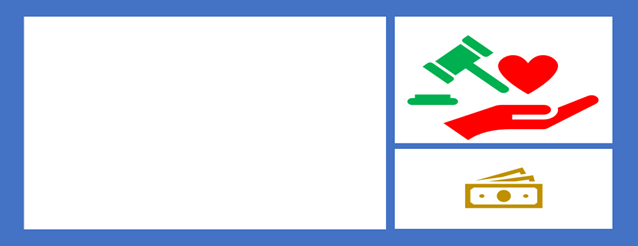 The Ministry of Social Affairs, Veterans and Youth Rehabilitation (MoSVY), the Victims Protection Working Group and Capital-Provincial Departments of Social Affairs, in cooperation with partner organizations, have referred victims and suspected victims of human trafficking to receive accommodation and rehabilitation services, with a total of 1,808 persons (313 females, 758 boys, 722 girls) and (1,103 suspected victims); of which 106 persons were referred by Capital-Provincial Department of SVY and 1,702 persons were referred by partner organizations. ​ D.3 Integration of Victims and Suspected VictimsMinistry of Social Affairs, Veterans and Youth Rehabilitation (MoSVY)The Ministry of Social Affairs, Veterans and Youth Rehabilitation and Capital-Provincial Departments of Social Affairs, in cooperation with local authorities and partner organizations, have integrated 317 victims and suspected victims of human trafficking and sexual exploitation (243 females and 49 girls) into the communities; of which (43 persons were victims of labor trafficking, 270 persons were victims of unwilling/forced marriage, and 4 persons were victims of sexual trafficking);The Working Group of MoSVY has also cooperated with line officials of relevant institutions, authorities, Hope and Justice Organization and Agape International Missions (AIM) in integrating 5 Vietnamese females for repatriation into their country;Have closed cases of providing services to 80 victims of human trafficking (47 females), including 2 persons at the Garden of Hope in Cambodia, 16 at Hope and Justice Organization, 49 at Ratanak International and 13 at Chab Dai Coalition. By the end of 2021, the Chab Dai Coalition has closed more cases of providing services to 91 victims of human trafficking. Thus, a total of 171 cases have already been closed.The Cambodia-Thailand Border Liaison Office of the Cambodia-Thailand General Border Committee has integrated 143 Thai citizens (56 females) and 4 Vietnamese citizens (2 females) for repatriation into their countries.III. Capacity Improvement and CoordinationA. Training and WorkshopA.1. TrainingA.1.1. Local Training	The General Secretariat of the National Committee for Counter Trafficking and Sub-National Committees for Counter Trafficking (CCCT/PCCT) in cooperation with relevant ministries, institutions and partnership organizations have opened 179 training courses, with participation of 6,969 trainees; of which, there were 2,212 females, in order to enhance the capacity of teacher trainers, law enforcement officers, members of CCCT/PCCT, as in the Table of Training Courses below:Table of Training CoursesA.2. WorkshopA.2.1. Local WorkshopThe General Secretariat of the National Committee for Counter Trafficking and Subnational Committees for Counter Trafficking (CCCT/PCCT) in cooperation with relevant ministries, institutions and partnership organizations have organized 182 workshops, with participation of 9,090 trainees (1,018 females), in order to enhance the capacity of teacher trainers, law enforcement officers, members of CCCT/PCCT, as in the table below:Table of WorkshopsB. Conference, Meeting, Work Discussion and VisitB.1. ConferenceThe Ministry of Labor and Vocational Training has participated in an Online Regional Conference on “Promotion of Ethical Recruitment” for Private Recruitment Agencies in CLMTV Countries.B.2. Local MeetingThe National Committee for Counter Trafficking, inter-ministeries, institutions, and partner organizations have cooperated with one another and organized meetings related to prevention, safe migration, counter human trafficking and sexual exploitation, especially on women and children across the country for 487 times, with a total of 10,090 participants, 4,605 ​​females, including 76 times by the National Committee for Counter Trafficking, 24 times by the Ministry of Social Affairs, Veterans and Youth Rehabilitation, 10 times by the Ministry of Education, Youth and Sports, 6 times by the Ministry of Labor and Vocational Training, 3 times by the  Ministry of Women’s Affairs, 3 times by the Ministry of Posts and Telecommunications, 1 time by the Ministry of Tourism and 364 times by Capital-Provincial Secretariats. (Please refer to Annex 3)B.3. Work DiscussionNational LevelNational Committee for Counter Trafficking (NCCT):Her Excellency Chou Bun Eng, the Secretary of State of the Ministry of Interior and the Permanent Vice President of NCCT, has met for work discussion with:Joint Secretaries of Embassy and Working Group on Human Rights Affairs of the US Embassy in Cambodia on Outcomes of Work Activities, with internal cooperation; prevention of human trafficking and law enforcement and judicial works, which the National Committee of NCCT, relevant ministries, institutions, line units and development partners have achieved so far, especially the provision of protection and supporting services to victims of trafficking and migrant workers who have returned during the spread of Covid-19;The National Council for Children on Cooperation in Combating Human Trafficking and Child Sexual Exploitation at the NCCT Meeting Hall;Handover-Receipt of Donations from the ASEAN-Australia Counter Trafficking (ASEAN-ACT) at the NCCT Meeting Hall, with 8 participants (4 females);Development partners and advisors on the NCCT’s National Report; with representative of Caritas Cambodia, UNFPA, IJM, Cambodia-Act and some other development partners on action plans and project of publications of report and various other key documents for the NCCT to use in counter human trafficking and the project of developing a labor data entry system to control the flow of workers into and out of countries of destination;A21 representative and associates on cooperation in providing supporting services to victims of migration;Representatives of Chab Dai Coalition on cooperation in combating human trafficking to prepare for a Consultative Workshop on Providing Services to Victims of Human Trafficking;The President of Chab Dai Coalition and Terres de hommes online on cooperation and implementation plan for 3-year project in 6 target provinces on identifying victims of human trafficking for provision of appropriate services and related work in combating human trafficking;The President and associates of Chab Dai Coalition regarding cooperation in combating human trafficking;National consultation to review the preliminary outcomes of mid-term review of the 5-Year National Strategic Plan (2019-2023) online, with participation of leaders of relevant ministries and institutions, members of NCCT, Her Excellency the Secretary-General, Excellencies, Her Excellency the Under-Secretary-General of the General Secretariat of NCCT, development partners involved in combating human trafficking at the meeting hall of the General Secretariat of NCCT.The Ministry of Labor and Vocational Training met for work discussion with representatives of the ASEAN-Australia Counter Trafficking in Cambodia (ASEAN-ACT) on Capacity Development Assessment;The General Secretariat of NCCT: Her Excellency Major General Ron Serey Leakena, the Under-Secretary-General of NCCT, led a Working Group on International Cooperation to be on mission, to cooperate and discuss with the Secretaries of PCCT in 16 provinces, such as (Kampong Chhnang, Pursat, Battambang, Banteay Meanchey, Pailin, Siem Reap, Kampong Thom, Takeo, Kep, Kampot, Preah Sihanouk, Kampong Speu, Svay Rieng, Prey Veng, Tbong Khmum and Kampong Cham provinces) on conducting study and research to understand about quarantine center for receiving migrant workers returning from abroad in order to organize training course on code of conduct of officials in quarantine centers and supporting services in each province, and has achieved good outcomes.Sub-National Level:Siem Reap Province: The President of the Secretariat of PCCT has led the Provincial Police Commissariat, the Department of Social Affairs, Veterans and Youth Rehabilitation, the Department of Women’s Affairs and the Department of Labor and Vocational Training to meet for work discussion with 1- Destiny Rescue Cambodia on cooperation in combating human trafficking and child sexual exploitation; 2- Cambodia-Dutch Organization on the completion of the Joint Working Group for Children (WATCH) and discussed about the implementation of new project on counter human trafficking and the provision of office supplies for 2 times; 3- Action Pour Les Enfants (APLE) on 2 cases of online child exploitation and provision of materials to prevent the spread of Covid-19 disease; 4- This Life Cambodia (TLC) to give interviews on strategies to support child protection system in Cambodia; 5- First Step Cambodia on participation in preventing Covid-19 in the process of combating human trafficking at the Administration of Provincial Hall; 6- A21 Foundation on cooperation in combating human trafficking. 7- This Life Cambodia on organization of a Workshop for Dissemination of the Law on Juvenile Justice and Victim Protection.Battambang Province: The President of the Secretariat of PCCT has led: 1. The working group to meet the Embassy of the Kingdom of Thailand to receive donations for distribution to Cambodian migrant workers who have returned from Thailand at quarantine centers in Battambang province; 2. The provincial delegates to meet the delegates from Chanthaburi province, Thailand, to jointly prevent the spread of Covid-19 and illegal border crossings; 3-The Ministry of Social Affairs, Veterans and Youth Rehabilitation and UNICEF on Child Protection at Battambang Provincial Hall.Svay Rieng Province: Her Excellency Ek Sovanphearak, the Provincial Deputy Governor and the Permanent Vice President of PCCT, has led a working group of PCCT to meet for work discussion with Mr. Jacob Sims, the Director of International Justice Mission (IJM); and Chab Dai Coaliation to visit 132 workers who have returned from Thailand and been in quarantine in 12 communes in Romeas Hek District, and distributed donations to those workers (including noodles, canned fishes and masks), supported by these two organizations.Prey Veng Province:Her Excellency Leang Srey Mol, the Provincial Deputy Governor and the Presidence of the Secretariat of PCCT, has met for work discussion with: 1. The Working Group of the International Justice Mission (IJM) in Cambodia on partnership in combating human trafficking; in that meeting, they have also discussed and found out about labor trafficking and migrant workers, especially related to working on fishing boats in Thailand, and also provided 1 case of mask and 1 case of hand washing alcohol to the Secretariat of PCCT, to be used during Covid-19 crisis; 2- Children of Asia in Cambodia on the process of supporting provincial orphanages; 3- Legal Support for Children and Women (LSCW) on promotion of justice and supporting services for victims of human trafficking;Mr. Tuon Sokuntha, the Deputy Director of Administration of Provincial Hall and the Permanent Vice Presidence of the Secretariat of PCCT, has met for work discussion with the Working Group of the General Secretariat of NCCT to find out about code of conduct and rights of persons who must be in quarantine, especially women and child migrants from abroad, with 7 participants (1 female).Kampong Cham Province: The President of Secretariat of PCCT has met for work discussion with:The Legal Support for Children and Women (LSCW) online with aim to: 1- Introduce the project “Promotion of Justice and Supporting Services for Victims of Human Trafficking” to members of PCCT and relevant working groups; 2. Seek support in project implementation; 3. Identify priority activities that the project can engage with PCCT, especially activities in training and legal services;The International Justice Mission (IJM) with aim to raise awareness of combating human trafficking and labor trafficking, both domestically and internationally, to assist victims.B.4. VisitSamdech Krala Hom Sar Kheng, Deputy Prime Minister, the Minister of Interior and the President of NCCT, has participated as the Presidency in the Launching Ceremony of the Kamrieng Migrant Reception Center as well as various achievements in the center, located in Boeng Raing village, Boeng Raing commune, Kamrieng district, Battambang province, with about 600 participants;Her Excellency Chou Bun Eng, the Secretary of State of the Ministry of Interior and the Permanent Vice President of NCCT, and His Excellency Mao Tan Ean, the Advisor to the Ministry of Health, have led delegates of the Ministry of Health and the General Secretariat of NCCT to visit and meet for work discussion on assessment of flow of citizens and migrant workers to find out the need for health issue in order to collect inputs for strategic plans of the National Policy on Health of Migrants at Meun Chey Border Checkpoint in Prey Veng province; Daung, Bos Morn, Prey Voal and Bavet Border Checkpoints in Svay Rieng province; and Cham Yeam Border Checkpoint in Koh Kong province;Her Excellency Lieutenant General Pon Samkhan, the Secretary-General of NCCT, accompanied His Excellency Mao Tan Ean, the Advisor to the Ministry of Health, have led delegates of the Ministry of Health to visit and meet for work discussion on assessment of flow of citizens and migrant workers to find out the need for health issue in order to collect inputs for strategic plans of the National Policy on Health of Migrants at Poipet, Malai and O Bei Choan Border Checkpoints, Referral Hospitals in Poipet Municipality and Malia District of Banteay Meanchey province, and Prum Border Checkpoint and the Department of Health of Pailin Province.C. CoordinationOrganization and coordination of 876 meetings on combating human trafficking throughout the country, with a total of 72,784 participants (29,520 females), including 264 meetings held by the National Committee for Counter Trafficking, 49 meetings by the Ministry of Social Affairs, Veterans and youth rehabilitation, 33 meetings by the Ministry of Labor and Vocational Training, 14 meetings by the Ministry of Education, Youth and Sports, 3 meetings by the Ministry of Women’s Affairs, 3 meetings by the Ministry of Posts and Telecommunications, 1 meeting by the Ministry of Tourism, 8 meetings by the Ministry of Culture and Fine Arts, 3 meetings by the General Department of Immigration, 5 meetings by the Ratanak International, and 493 meetings by the Capital-Provincial Secretariats. (Please refer to Annex 4)IV. Conclusion and EvaluationA. StrengthThrough the efforts of the National Committee for Counter Trafficking (NCCT), they have achieved remarkable outcomes:Support of the Royal Government has identified the issue of human trafficking as an important work that needs to be addressed and given priority to find solutions at both national and sub-national levels as well as at the international level;The attention of the Head of the Royal Government of Cambodia, Samdech Akka Moha Sena Padei Techo Hun Sen, the Prime Minister of the Kingdom of Cambodia, gave 4 recommendations, and the 6 measures of Samdech Krala Hom Sar Kheng, Deputy Prime Minister, the Minister of Interior and the President of NCCT, were good advices for the NCCT and all of its composition, as a mechanism for combating human trafficking;We have Laws on Suppression of Human Trafficking and Sexual Exploitation, the Criminal Code, the Code of Criminal Procedure and many other regulations as a basis for enforcement against any crimes that occur;We have signed extradition treaties, conventions, memoranda of understanding, agreements and other regulations with neighboring countries in the region and the world in combating human trafficking, prostitution, sexual abuse, trafficking in women and children, and so on;We have national and sub-national mechanisms that are the core force for carrying out works; and ministries, institutions, national and international stakeholders, organizations and private sector are all actively involved in combating human trafficking and inactivity in Cambodian society;Mobilization of forces and supports from national and international organizations, private sector and budgets of ministries, institutions and units for implementation of counter human trafficking activities.B. Shortcoming or ChallengeWith commitment of the Royal Government of Cambodia to combating human trafficking, protecting lives, rights, dignity and safety of Cambodian citizens in 2021, relevant ministries and institutions at both national and sub-national levels, and national and international partner organizations has been working together to continue implementing the planned activities despite the obstacles due to the transmission and infection of Covid-19 into the community. In the meantime, human trafficking has been evolving into new forms, such as more complex and more sophisticated cyber-trafficking and exploitation, which requires our officers to improve their technical capacity and resources and to cooperate with a strong will to respond to the need of combating human trafficking.In spite of our efforts, we have found out some remaining challenges, such as:Ministries and institutions at national and sub-national levels, although there are mechanisms for cooperation, some cooperations were still not good;Some officers in charge of combating human trafficking have changed;Reporting was slow, most reports have not been refined and highlighted for human trafficking activities;Our officials still did not understand exactly what kind of works related to human trafficking, so sometimes we lacked cooperation.C. SuggestionRequest all relevant ministries, institutions and units at national and international levels, partner organizations to pay attention to communication, cooperation and solidarity to work systematically according to their respective skills;Request all relevant ministries, institutions and units to regularly provide reports on monthly meetings of the inter-professional working groups in each sector for work efficiency;Request the Secretariats of CCCT/PCCT to regularly provide monthly, quarterly, semi-annual and annual reports;Open training courses for officials at both national and sub-national levels to understand the works related to human trafficking in their respective fields;Request ministries and institutions at both national and sub-national levels to pay attention to following the decision on appointment of compositions of Counter Trafficking Working Group.D. ConclusionMonitoring has been carried out:We get support and attention from the leaders of NCCT and the Royal Government of Cambodia. We have good policies and high commitments, strong will, solidarity, good operational cooperation, so we will achieve satisfactory results, including reducing inactivity in the society;Day by day, our officers become more knowledgeable, more skilled, more experienced, more deeply engaged in national and international relations, making us more aware of the gaps in working and see the need for both human and material resources, and compile regulations to facilitate more effective and progressive anti-human trafficking works;If we have good actions, implementation plans and strategic plans, we will have a better budget plan for implementation of anti-human trafficking works;If citizens who are recipients of services are more aware of human trafficking, are careful, not to fall into the deceptive advice of opportunists and cooperate with the service providers of ministries, institutions, units, national and international stakeholders, organizations, private sector, the counter human trafficking will be more successful in Cambodian society.V. Direction for 2022In order to improve the shortcomings and enhance the effectiveness of the implementation of the four strategies to combat human trafficking and how to work better, the National Committee for Counter Trafficking has set out the following directions:A. Law, Policy and CooperationA.1.	Continue developing policies, laws and regulations that are necessary for combating human trafficking in both national and international frameworks;A.2.	Update the Guidelines on Formalities and Procedures for Identifying Victims of Human Trafficking for Provision of Appropriate Services;A.3.	Support and cooperate with the Ministry of Justice, the Ministry of Interior and the Ministry of Women's Affairs to continue consulting and reviewing the contents of the Draft Law on Surrogacy;A.4.	Strengthen the criminal justice system, especially mutual legal assistance in criminal sector with relevant countries;A.5.	Continue promoting the implementation of memoranda and multilateral agreements, which have already been signed with relevant countries and partners to increase efficiency and effectiveness;A.6.	Prepare to sign the Standard Operating Procedures on Cooperation in Law Enforcement between the National Committee for Counter Trafficking of the Kingdom of Cambodia and the Ministry of Social Development and Human Security of the Kingdom of Thailand;A.7.	Prepare to officially launch the National Policy on Health of Migrants of the Ministry of Health;A.8.	Organize national consultative meetings to draw up regulations for protection of rights, safety, interest and dignity of migrant workers in marine fisheries sector;A.9.	Prepare for the Four-Nation Meeting of Cambodia, Laos, Vietnam and Myanmar to strengthen cooperation in the prevention and control of illegal border crossing, especially for women and children, as well as infants;A.10.	Prepare to continue signing memoranda/cooperation agreements with relevant partners;A.11.	Continue enhancing cooperation with relevant ministries and institutions in both national and international frameworks to strengthen the implementation of legal measures, measures for prevention, rescue and protection of victims at both national and sub-national levels;A.12.	Continue strengthening mechanisms of leading and demanding at both national and sub-national levels to improve the effectiveness of both dissemination of education and law enforcement, as well as to promote regular monitoring and improvement of operations of law enforcement officers with aim to promote the works of combating human trafficking to be more effective.B. PreventionB.1.	Continue working with the Action Pour Les Enfants (APLE) to organize the campaign of “Supporting the International Safe Internet Day and Promoting Morality for Social Safety”;B.2.	Cooperate with with the Action Pour Les Enfants (APLE) in organizing a One-Window Workshop for “Children’s Services”;B.3.	The Ministry of Education, Youth and Sports cooperates with relevant ministries, institutions and partners, in continuing opening training courses on educational book on “Prevention of Human Trafficking and Teaching Model” to national and regional teacher trainers and master trainers at primary, lower and upper secondary schools throughout the country and monitor the implementation of the curriculum at all school levels;B.4.	Cooperate with the Telecommunication Regulator of Cambodia (TRC) in disseminating educational messages to people through mobile phones on the relevant national days;B.5.	The General Secretariat of NCCT cooperates with the National Employment Agency (NEA) in promoting and expanding the dissemination of employment opportunities in communities, especially vulnerable communities, including returned migrant workers;B.6.	Cooperate with sub-national administrations in establishing easy procedures for communication and access to consultation with the National Employment Agency and relevant ministries and institutions on employment or occupation options and other technical skills training for vulnerable groups, especially migrant workers returned from abroad;B.7.	Continue promoting the management and inspection of private recruitment agencies to ensure the implementation of guidelines, policies and laws related to roles and responsibilities of agencies in protecting safety and provding ease to workers in labor migration;B.8.	Continue organizing the National Anti-Human Trafficking Day on December 12 and the National Interfaith Forum in Cambodia to combat human trafficking;B.9.	Continue working with the United Nations (IOM, WHO, UNFPA, UNICEF) and other partners to develop programs to respond to the impact on health and livelihood of migrant workers and their families during the spread of Covid-19 and other disasters;B.10.	Continue actively participating in the implementation of the Royal Government’s Policy on Safe Villages-Communes-Sangkats, disseminating information on prevention and transmission of Covid-19 and its impacts, as well as monitoring the implementation of various policies of Royal Government at sub-national level;B.11. Continue promoting the dissemination of laws, policies and expanding education in all forms to promote a wide understanding of all forms of human trafficking, relation between migration and human trafficking, and other related crimes to people, especially youths in and out of school and other vulnerable people;B.12.	Increase inspections, especially unannounced inspections, to identify various exploitations and take measures in high-risk types of work, such as in private recruitment agencies, factories, enterprises, brick kilns, farms, guesthouses, hotels, entertainment places, and so on;B.13.	Improve the management of recruitment agencies and the implementation of agency’s code of conduct and reduce fee charging from workers in the procedures for recruiting migrant workers;B.14.	Continue and promote the preparation of plan for implementing the prioritized purposes of GCM and ASEAN Convention. C. Law Enforcement and Criminal JusticeC.1.	Continue strengthening the capacity of law enforcement officers and frontline officers in works of combating human trafficking; C.2.	Continue conducting investigation, seach for, suppression and punishment of crimes related to human trafficking; C.3.	Continue strengthening cooperation between judicial police officers and prosecution institution in carrying out investigative procedures, collecting evidence to charge human trafficking perpetrators; C.4.	Continue strengthening cooperation with competent authorities of relevant countries to promote law enforcement and criminal justice in the suppression of transnational human trafficking; C.5.	Promote the implementation of procedures for mutual legal assistance in criminal sector.  ​   D. Victim ProtectionD.1.	Strengthen the labor data management system in the cycle of migration as a basis for preparing policies and measures for management of migration flows, especially to provide services to workers who have been sent back by foreign authorities and workers returned from the country of destination via main border checkpoints;D.2.	Continue strengthening the mechanisms for receiving, managing and operating Kamrieng Migrant Reception Center in Battambang Province, with cooperation of relevant ministries, institutions, departments, units and partner organizations in providing services;D.3.	Organize a National Workshop on Child Protection in Migration from Human Trafficking and Abuse;D.4.	The Ministry of Social Affairs, Veterans and Youth Rehabilitation continues organizing training courses:Policy and Minimum Standard on Protection of Rights of Victims of Human Trafficking;Guidelines on “Formalities and Procedures for Initial Identification of Victims of Human Trafficking for Provision of Appropriate Services” to frontline officials;D.5.	Update Standard Operating Procedures (SOPs) on Procedures for Handover and Receipt of Victims of Human Trafficking between the Kingdom of Cambodia and the Socialist Republic of Vietnam;D.6.	Continue cooperating with:The Ministry of Justice in arranging social workers to participate in judicial system in capital-provincial courts;The Ministry of Health in assisting victims of human trafficking to receive free medical check-up and treatment at public health centers and hospitals;Oversea embassies and consulates (through the Ministry of Foreign Affairs and International Cooperation) in assisting victims and facilitating the speedy and safe repatriation process to Cambodia;Sub-national officials in the process of searching for, assessing family, monitoring, integrating and closing cases of victims;Thai party, who is processing documents to build a victim rehabilitation center in Poipet municipality, Banteay Meanchey province.D.7.	Continue inspecting the centers of organizations that have signed agreements with the Ministry of Social Affairs, Veterans and Youth Rehabilitation;D.8.	Examine the possibility of establishing a state-owned victim rehabilitation center; D.9	Support the Ministry of Foreign Affairs and International Cooperation in training relevant officials in representative offices of the Kingdom of Cambodia in the countries of destination on the Guidelines on Formalities and Procedures for Initial Identification of Victims of Human Trafficking for Provision of Appropriate Services;D.10.	Develop a risk assessment tool for a lesson on “Implementing the Procedures for Initial Identification of Victims of Human Trafficking for Provision of Appropriate Services” in provinces where training has already been provided;D.11.	Establish a mechanism to monitor and evaluate the provision of services to victims of human trafficking in centers and communities.E. Capacity Improvement and MonitoringE.1.	Strengthen the relevant professional capacity of sub-national officials in charge of works of the Secretariat, reporting, planning, monitoring and evaluation;E.2.	Continue assessing and conducting mid-term review of implementation of the Five-Year National Strategic Plan (2019-2023) on Anti-Human Trafficking;E.3.	The General Secretariat of NCCT supports and cooperates with the Ministry of Justice, the General Commissariat of National Police, the Ministry of Interior, Ministry of Social Affairs, Veterans and Youth Rehabilitation in developing a national mechanism for collecting data related to human trafficking, especially data on law enforcement, punishment, and protection of victims in a consistent manner;E.4.	Support and strengthen the professional capacity related to management in all areas to professional officials in the Working Group and Capital-Provincial Secretariat to strengthen the anti-human trafficking works;E.5.	Continue making decisions on moditification to compositions of inter-ministerial working group, institutions and capital-provincial committees;E.6.	Develop a system for collecting, compiling and distributing data in key areas.……………, the …. day of …… lunar month, in the Year of the Ox, Trisaka, BC. 2565Phnom Penh Capital, ……………………, 2022Permanent Vice President of NCCTRecipients- Cabinet of Samdech Techo Prime Minister- Cabinet of Samdech Krala Hom Deputy Prime Minister,the Minister of Interior and the President of NCCT“for taking note as a report”- Excellencies, Lok Chumteav, Leaders of Professional Working Groups of Inter-Ministries-Institutions- Members of Working Group of NCCT- General Secretariat of NCCT“for information”- Record - ArchiveDirect DisseminationNumber of TimesNumber of ParticipantsNumber of FemalesNational Anti-Human Trafficking Day201,071,057554,770Meetings and Forums for Public Dissemination 127,9965,541,5842,919,950Other Programs163,499441Partner Organizations8712,1278,855Total128,119 times6,633,267 persons3,484,016 femalesNo.Ministry-InstitutionDessiminationDessiminationDessiminationPublic ForumPublic ForumPublic ForumNo.Capital-ProvinceNumber of TimesNumber of PersonsNumber of FemalesNumber of TimesNumber of PersonsNumber of FemalesMinistries-InstitutionsMinistries-InstitutionsMinistries-InstitutionsMinistries-InstitutionsMinistries-InstitutionsMinistries-InstitutionsMinistries-InstitutionsMinistries-Institutions1Ministry of Labor and Vocational Training171,596930101,50002Ministry of Industry, Science, Technology and Innovation243195​3General Commissariat of National Police1,1169,31140,66786545,80923,647Total of Ministries-Institutions1,129 times71,338 persons41,692 persons875 times47,309 persons23,647 personsCapital-ProvincesCapital-ProvincesCapital-ProvincesCapital-ProvincesCapital-ProvincesCapital-ProvincesCapital-ProvincesCapital-Provinces1Phnom Penh Capital422805812101132Kandal Province5,442172,79986,9438,276510,218252,3863Battambang Province10,428367,857209,2836,807188,511101,6404Pursat Province4,654211,086106,86387736,66716,0925Siem Reap Province1,28949,46430,59645012,0276,7376Kampong Chhnang Province19,210449,575207,6628,328197,70697,2537Kampong Cham Province25,9831,689,728969,10217,221831,767469,2878Preah Sihanouk Province1564438542811539Preah Vihear Province23533,66717,9301104,5332,52810Svay Rieng Province1,22837,46020,8592,75580,54444,74011Pailin Province80314,8357.29335012,8055.91512Koh Kong Province296803023426,4883,32113Kampot Province2254,7131,9051262,8481,75014Kampong Thom Province92,7001,80000015Takeo Province2,722104,82246,63792728,06912,61316Kratie Province393138,91620,25800017Kep Province12327,56912,73618513,6554,43418Kampong Speu Province80840,13522,25110711,1181,50319Stung Treng Province316612100020Ratanakiri Province5612,7196,473693,9921,48421Prey Veng Province49,1263,82941615,7656,76422Tbaung Khmum Province516,1913,63800023Banteay Meanchey Province4,83383,49845,52991,90130124Uddar Meanchey Province104,2302,79400025Mondulkiri Province75924350000Total of Capital-ProvincesTotal of Capital-Provinces78,6323,463,7321,825,59747,3601,959,1051,029,014Grand Total ofMinistries-Institutions and Capital-ProvincesGrand Total ofMinistries-Institutions and Capital-ProvincesNumber of Times127,996 timesNumber of Times127,996 timesNumber of Persons5,541,484 personsNumber of Persons5,541,484 personsNumber of Females2,919,950 personsNumber of Females2,919,950 personsOrganizationActivityNumber of TimesNumber of PersonsNumber of FemalesSamaritan's Purse(Banteay Meanchey Province)Disseminated and educated on safe migration to workers returned from Thailand125571208Damnok Toek, Krousar Thmey and Peuan(Banteay Meanchey Province)Disseminated and gave telephone number of Safe Migration Information Center to workers returned from Thailand and Malaysia118481APLE(Siem Reap Province)Disseminated child sexual exploitation online to target groups of youth and children in partner organizations22314A21 Foundation(Siem Reap Province)Disseminated the Law on Suppression of Human Trafficking and Safe Migration, child’s rights, forms of human trafficking, forms of exploitation of street-based children and child protection to authorities via social media and leaflets57129566844Banteay Srei Organization(Siem Reap Province)- Organized Children's Forum on Access to Education for Migrant Children, coordinated by the National Children Network online;- Conducted dialogue between groups of men and boys to disseminate and promote the support for women and girls affected by migration, coordinated by commune councils.0202225520Organization for Migration (IOM)(Siem Reap Province)Cooperated with Srey Snom, Kralanh, Chi Kreng and Svay Leu District Administrations, organized the International Migrants Day on December 18 and opened courses for education and dissemination of safe migration and recruitment of workers to study vocational skills11507251Chab Dai Coalition(Kratie and Mondulkiri Provinces)Cooperated with Snuol and Pichda district authorities to disseminate the Law on Suppression of Human Trafficking and Sexual Abuse against Women and Children5579349ILO, CARITAS(Battambang Province)Disseminate information on safe migration and local job opportunities in Phnom Proek, Kamrieng, Sam Lot, Rukhak Kiri and Thma Koul districts517488​ International Justice Mission (IJM) Kampong Cham ProvinceCooperated with Provincial Police Commission in organizing a public forum to disseminate the Law on Suppression of Human Trafficking and Sexual Exploitation and Safe Migration to victims of fishing boats in Thailand in Stung Trang district.170០០TotalTotal87 times17,127 persons8,855 personsNo.ProvinceTotal Number of ReturneesFemaleOthers1Kandal8583822Prey Veng21,5298,4493Svay Rieng2,4618334Kampot4241835Takeo2,6771,1876Kep60397Koh Kong199628Preah Sihanouk219Kratie2,35171210Kampong Cham1,30952211Uddar Meanchey60,52026,56712Banteay Meanchey80,69231,94713Pailin12,0854,91914Battambang15,3226,80015Pursat69342116Kampong Chhnang2,2061,10917Preah Vihear34813218Siem Reap32,90214,25319Mondulkiri1406520Ratanakiri7720TotalTotal236,855 persons98,603 personsCapital-Provincial Commissariats​2021​2021​2021​2021​2021​2021​2021​2021​2021​2021​2021​2021Capital-Provincial CommissariatsJanuaryFebruaryMarchAprilMayJuneJulyAugustSeptemberOctoberNovemberDecemberCapital-Provincial Commissariats112 times112 times108 times ​96 times100 times10 times8 times108 times7 times9 times8 times6 timesTotal684 times684 times684 times684 times684 times684 times684 times684 times684 times684 timesDescriptionJanuaryFebruaryMarchAprilMayJuneJulyAugustSeptemberOctoberNovemberDecemberNumber of Target8920182NoneNoneNoneNone6None9269882Number of Persons361153735NoneNoneNoneNone6None2161132,599Number of Females248129659NoneNoneNoneNone6None1481082,084Total4,177 persons (3,556 females)4,177 persons (3,556 females)4,177 persons (3,556 females)4,177 persons (3,556 females)4,177 persons (3,556 females)4,177 persons (3,556 females)4,177 persons (3,556 females)4,177 persons (3,556 females)4,177 persons (3,556 females)4,177 persons (3,556 females)CrimeCaseVictimSuspectForeigner- Taking minor etc. out illegally- Taking out illegally and purposefully - Taking out illegally for border crossing- Sale of human- Accepting people with aim to help perpetrator- Sale of human with purpose- Sale of human for border crossing- Transportation purpose- Purchasing child sex321956202115431,18391453004125(2 minors)3332(10 minors)833(2 minors)82271 Vitnamese1 Vitnamese3 Chineses1 Chinese1 Belgian1 AmericanTotal235 cases1,390 persons400 persons (14 minors)8 persons CrimeCaseVictimSuspectForeigner- Abduction, Confinement or Detention - Procuration (related to Child Prostitution)- Procuration (with minor)- Procuration- Providing place for prostitution- Having sexual intercourse with minors under 15 years old- Phonographic pictures and materials of children- Phonographic pictures and materials- Indecent act against minors under fifteen years old111211861417255903931420413(2 minors)31192(25 minors)3(3 minors)417(2 minors)2 Chineses2 Bangladeshis​1 Vietnamese1 FrenchTotal 124 cases187 persons138 persons(32 minors)6 personsNo.Country of DestinationReason for ReturningTotalFemale1MalaysiaIllegal working4432202ChinaSuspect of trafficked and deceived by broker3643633SingaporeCannot bear with works994VietnamIllegal border crossing3941915ThailandIllegal working6,9512.7146LaosIllegal border crossing51197IndiaIllegal border crossing146828IndonesiaIllegal border crossing119MyanmarIllegal border crossing42TotalTotalTotal8,370 persons3,606 persons​Ministries-institutions at National Level and capital-provincial (CCCT/PCCT) at Sub-National Level have cooperated with partnership organizations, including ILO, Legal Support for Children and Women (LSCW), Chab Dai Coalition, Action Pour Les Enfants (APLE), IOM, A21 Foundation, WeWorld/GVC Organization, Hagar International, ASEAN-ACT, International Justice Mission (IJM), ChildHelp Hotline, Legal Support for Children and Women (LSWCW), Samaritan's Purse, AICHR- ASEAN, Legal Aids, Banteay Srei Organization and Legal Support for Children and Women, in opening training courses, including both theories and practices, on:-1/ International Recruitment Integrity System (IRIS) to recruitment agencies; 2/ “Preparation for Job Seeking”; 3/ Automation system for inspection of child labor;Prevention of Human Trafficking, Sexual Abuse, Sexual Exploitation and Violence against Women and Children, Labor Exploitation, Illegal Migration and Child Protection for dissemination to citizens throughout the country;Identification of Victims of Human Trafficking, Procedures for Minors in relation to Law and Child-Friendly Interview;Victim Protection and Guidelines on Formalities and Procedures for Identification of Victims of Human Trafficking for Provision of Appropriate Services to Officials of SVY in municipalities-districts-provinces;The fourth problem-solving consultation with aim to provide clear knowledge and professional skills to provide emotional support and necessary services in response to women migrant workers to find jobs in country of destination and country of origin, to those who have experienced violence against women, human trafficking and labor exploitation, etc., on how to plan a response for vulnerable families and families who have just returned from Thailand;“Paying attention to gender when working with women victims of human trafficking”; “Forms of child sexual exploitation” and “Interview of child victims in autopsy form to partner organizations”;Management of data on migrant workers and preparation of anti-human trafficking reports;How to plan a response to vulnerable families and families who have just returned from Thailand;Migration and ethical recruitment to local authorities and representatives of recruitment agencies;Life skills and Law on Labor, Health, Safe Migration and Rescue;Management and referral of victims of human trafficking, and procedures for investigating human trafficking cases and code of conduct in interviewing and identifying victims.No.Actions at National and Sub-National LevelsNumber of CourseTotal TraineeFemale Trainee1Ministry of Labor and Vocational Training24587352Ministry of Social Affairs, Veterans and Youth Rehabilitation8324863Ministry of Women’s Affairs21661094General Department of NCCT65962335Preah Vihear Province4120286Uddar Meanchey Province282337Battambang Province1440​8Kampong Chhnang Province5121749Kampong Thom Province111410Siem Reap Province84256011Preah Sihanouk Province181412Kampot Province62819813Takeo Province327720814Svay Rieng Province4992151815Prey Veng Province1365750916Kratie Province1351417Kampong Cham Province2065636018Tbong Khmum Province41102019Ratanakiri124035TotalTotal1605,7341,749No.Activities of Partner OrganizationNumber of CourseTotal TraineeFemale Trainee1ChildHelp Hotline1262AICHR- ASEAN11883Samaritan's Purse (Battambang Province)332234APLE (Siem Reap Province)127165A21 Foundation in cooperation with the Secretariat of PCCT of Siem Reap Province55332186IOM (Siem Reap Province)147217Chab Dai Coalition (Mondulkiri, Kratie and Preah Vihear Provinces63151648WeWorld/GVC Organization (Siem Reap Province)16721Total191,235463Grand TotalGrand Total1796,9692,212Activities of Organizing WorkshopsNumber of CourseTotal TraineeFemale TraineeThe National Committee for Counter Trafficking has organized workshops:National Consultation on Cambodia’s Migration Governance Indicators (MGI) and Implementation of the Global Compact for Safe, Orderly and Regular Migration (GCM) at Raffles Hotel Phnom Penh; and an online Workshop on Mid-Term Review of the Five-Year National Strategic Plan (2019-2023), under the presidency of Her Excellency Chou Bun Eng, Secretary of State of the Ministry of Interior and Permanent Vice President of NCCT;In cooperation with Central Organization, organized the 2nd Consultation Workshop on Ethical Recruitment Process (Virtual) online under the coordination of Her Excellency Lieutenant General Pon Samkhan, the Secretary-General of NCCT;In cooperation with Caritas Switzerland, organized the 3rd Consultation Workshop on Strengthening Coordination Services for Safety of Workers and Communities for 3 times in Siem Reap, Banteay Meanchey and Pailin Provinces, under the presidency of Her Excellency Chou Bun Eng, Secretary of State of the Ministry of Interior and Permanent Vice President of NCCT.2135657109200035The Ministry of Labor and Vocational Training has organized workshops:On Career Planning and Major Choosing for students of upper secondary education;Guidance on Career and Vocation for students at Technical and Vocational Training Institutions and Universities;On dissemination and mobilization of local job seekers;In cooperation with the International Labor Organization, the International Organization for Migration, and the United Nations Development Program, organized an online National Consultation Workshop on Rights of Fishery Workers in Southeast Asia, chaired by His Excellency Hou Vuthy, the Secretary of State, and His Excellency Dr. Ith Sam Heng, the Minister of Labor and Vocational Training.10981215,01440060060000000Ministry of Social Affairs, Veterans and Youth Rehabilitation:Organized consultation workshops and revision of policy book and minimum standard on protection of rights of victims of human trafficking in cooperation with IOM, Rattanak International and UN-ACT;In cooperation with Programs of ASEAN-Australia Counter Trafficking (ASEAN-ACT) and (ACWC), organized a National Workshop on “Operation of Residential Center to Support, Share Knowledge and Experiences among Implementers” in Mondulkiri.28140Ministry of Education, Youth and Sports: In cooperation with Plan Organization and Prevention Task Forces of the General Secretariat of NCCT, has organized workshops:Training course on the use of educational books on prevention of human trafficking and teaching model for teachers at the Kampong Cham Regional Teacher Training Center;Training course on the use of educational books on prevention of human trafficking and teaching model via Zoom for teachers in Kampong Chhnang province;Workshop on disseminating standard procedures for repatriation and integration of victims of human trafficking.11186531323306The Ministry of Posts and Telecommunications, in cooperation with the Ministry of Education, Youth and Sports, have organized an online Workshop on “Online Child Protection in Cambodia”.120000The Ministry of Tourism has organized Workshops on “Child safety in Tourism Sector” for civil servants, police officers, Royal Gendarme, territorial authorities (districts/villages/communes), relevant departments, youths, teachers and tour operators at business locations providing tourism service in 25 capital-provinces.161,195572ASEAN-ACT opened Online Consultation Workshop on “Consultation, Capacity Assessment and Capacity Development” under the topic of the 2nd Priority Sector with Partners in Justice and Social Sectors in Response to Human Trafficking and Implementation of the ASEAN Convention Against Trafficking in Persons, Especially Women and Children in Cambodia.136Action Pour Les Enfants (APLE) has organized online workshop and training course on child-friendly practices to protect the rights of child victims of sexual abuse and exploitation in procedures for criminal justice and practice of civil compensation according to judicial procedures and raising awareness of child sexual exploitation online to civil servants, staff, partner organizations, target groups, youths and children, and parents of child victims.10200119Kampong Speu Province: The Secretariat of the PCCT, in cooperation with CARE Cambodia International, organized a workshop to reflect on 2020 work outcome of Safe Migration Project under the presidency of Her Excellency Major General Ron Serey Leakena, Under-Secretary General of NCCT, Representing Her Excellency Chou Bun Eng, the Permanent Vice President of the NCCT.15035Preah Sihanouk Province: The Secretariat of PCCT, in cooperation with CARE Cambodia International, organized a workshop to reflect on 2021 work outcome of Safe Migration Project under the presidency of Her Excellency Major General Ron Serey Leakena, Under-Secretary General of NCCT, Representing Her Excellency Chou Bun Eng, the Permanent Vice President of the NCCT.14028Svay Rieng Province, the Secretariat of NCCT has cooperated with:ICC in organizing an online Outreach Workshop on “Law on Juvenile Justice” to the Women and Children Advisory Committee;International Justice Mission (IJM) in organizing an online Outreach Workshop on Law on Anti-Human Trafficking and Labor Exploitation in the context of Covid-19 to municipal-district working groups of the 80 commune-sangkat administrative stations.42227160Siem Reap has organized workshops:On Guidelines for Resolving Disputes of Migrant Workers and the Labor Migration Policy of Cambodia (2019-2023);On “Child-Friendly Practices to Protect the Rights and Interests of Child Victims of Sexual Abuse and Exploitation in Procedures for Criminal Justice and Practice of Civil Compensation in Judicial Procedures” online, in cooperation with the Ministry of Justice and APLE;On Dissemination of the Law on “Juvenile Justice and Child Protection” to the leaders who were District Deputy Governors, the President of WCCC, the Office of Social Welfare, Commune-Sangkat Chiefs, Commune-Sangkat CCWC in 12 municipalities-districts and communes-sangkats, in cooperation with the Provincial Police Commissariat and This Life Cambodia (TLC).11245105260587Total182 Courses9,090 persons1,018 persons